Liste des nouveautés alsaciennes enregistrées en 2021Liste établie par Daniel DollIllustrations photographiques Philippe Defranoux (sauf mentions contraires)Chaque année mycologique est originale et offre son lot de particularités. L’année 2021 ne déroge pas à la règle. Le début d’année est poussif, avec peu d’espèces de prime printemps. Mais les mois de juin et de juillet surprennent par l’explosion de comestibles sur les contreforts vosgiens. Pour les chanterelles on peut  même avancer que la poussée est d’occurrence vicennale tant il y en a.  L’automne ne tient pas ses promesses, une fois de plus : peu de comestibles pour les mycophages, à l’exception notable des pieds de mouton, abondants jusqu’aux plus hauts sommets des Vosges ; de nombreuses forêts sans champignons pour les mycophiles, contraints à des déplacements réguliers dans le Sundgau pour assouvir leur passion. Mais les mycologues ne sont jamais aussi efficaces que quand ils sont obligés de sortir de leur zone de confort. La précarité fongique les a forcés à se pencher sur des genres et des espèces délaissés. Et le résultat est des plus probants comme en témoigne le nombre exceptionnel de nouveautés pour l’Alsace, bien au-dessus de cent. Les autres taxons rajoutés à l’inventaire proviennent pour l’essentiel de signalements tardifs de 2020 et parfois d’informations dénichées dans la littérature. Les espèces les plus originales sont sans nul doute celles qui ont été ramassées sur les fientes des millions de pinsons de Nord qui avaient installé leur dortoir du côté de Courtavon en janvier 2019 : Pseudoombrophila stercofringilla est même une première récolte française. (Texte : Daniel DOLL)Liste des abréviations :Agaricus chionodermus Pilát, STAmanita regalis (Fries) Michael, SMSAmanita virosa var. levipes Neville & Poumarat, WEIAmicodisca virella (P. Karsten) Huhtinen, TRM/ARGAntrodiella faginea Vampola & Pouzar, WIL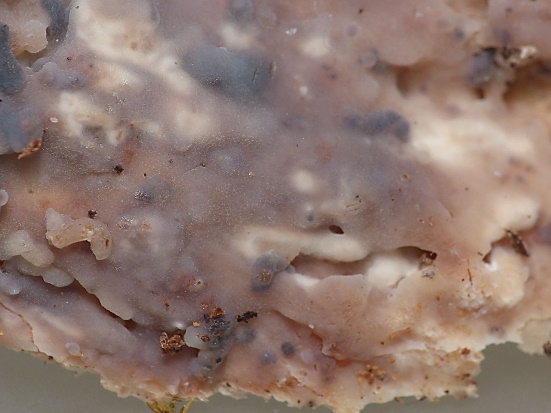 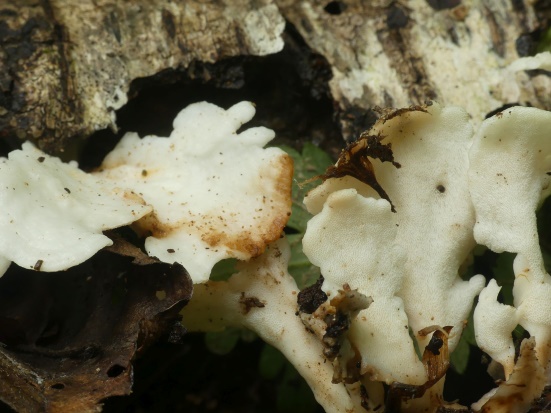 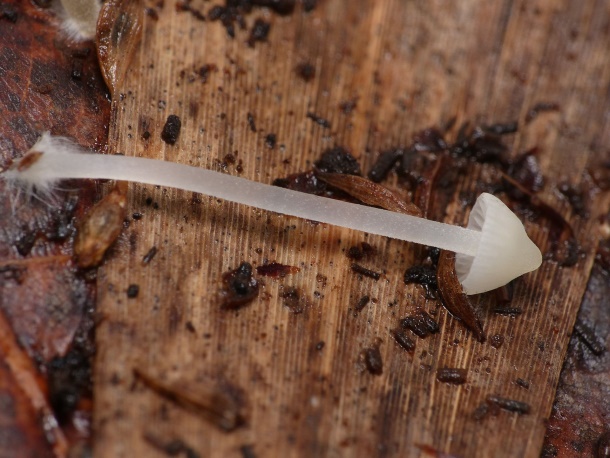 Biscogniauxia mediterranea (De Notaris) Kuntze, DIS/DOL-MULBonomyces arnoldii (Boud.) P.-A. Moreau, Vizzini & P. Alvarado, MUS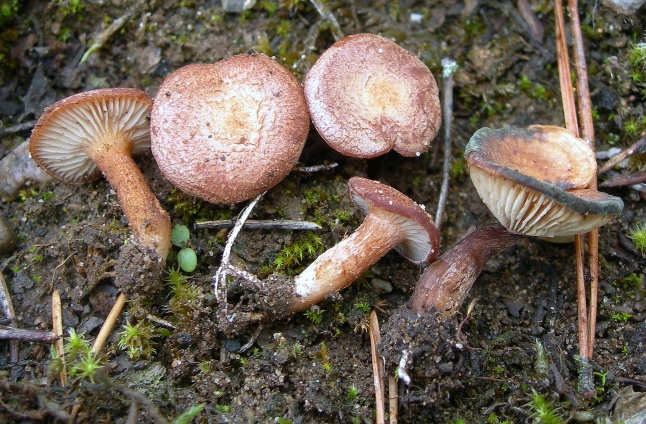 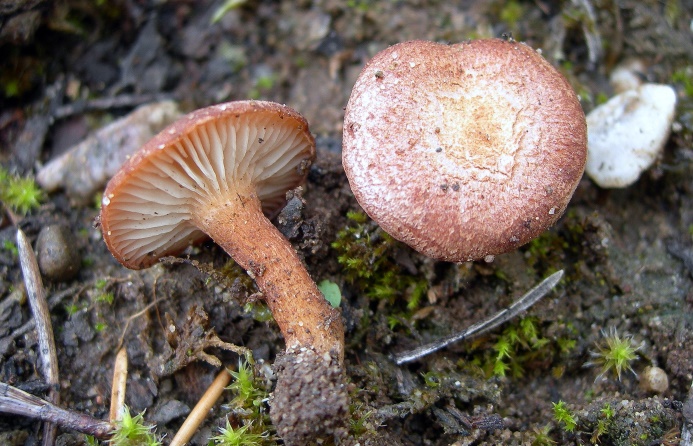 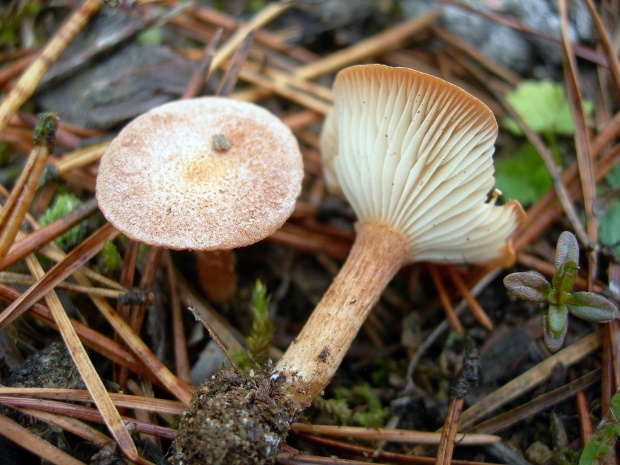 Caloplaca cerina (Ehrh. ex Hedw.) Th. Fr., SHNPMCercosporella magnusiana Allesch. GOE-DEF/SUG(DOL)Chaetosphaeria ovoidea (Fr.) Constant., K. Holm & L. Holm, WILChlorophyllum olivieri (Barla) Vellinga, SMS/STACistella acuum (Alb. & Schwein.) Svrcek, ARG-WENCladobotryum varium Nees, WILConocybe macrocephala Kühner ex Kühner & Watling, STACoprinus curtus kalchbrenner. DEF/DOL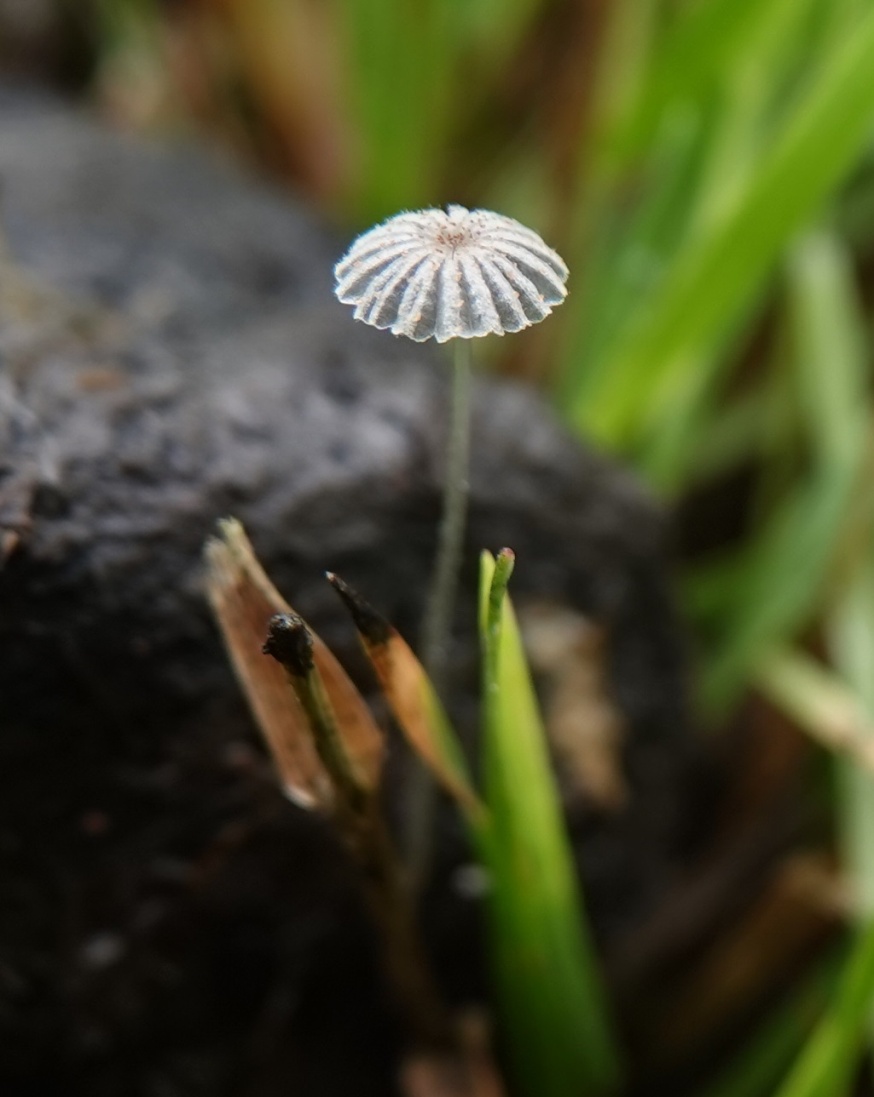 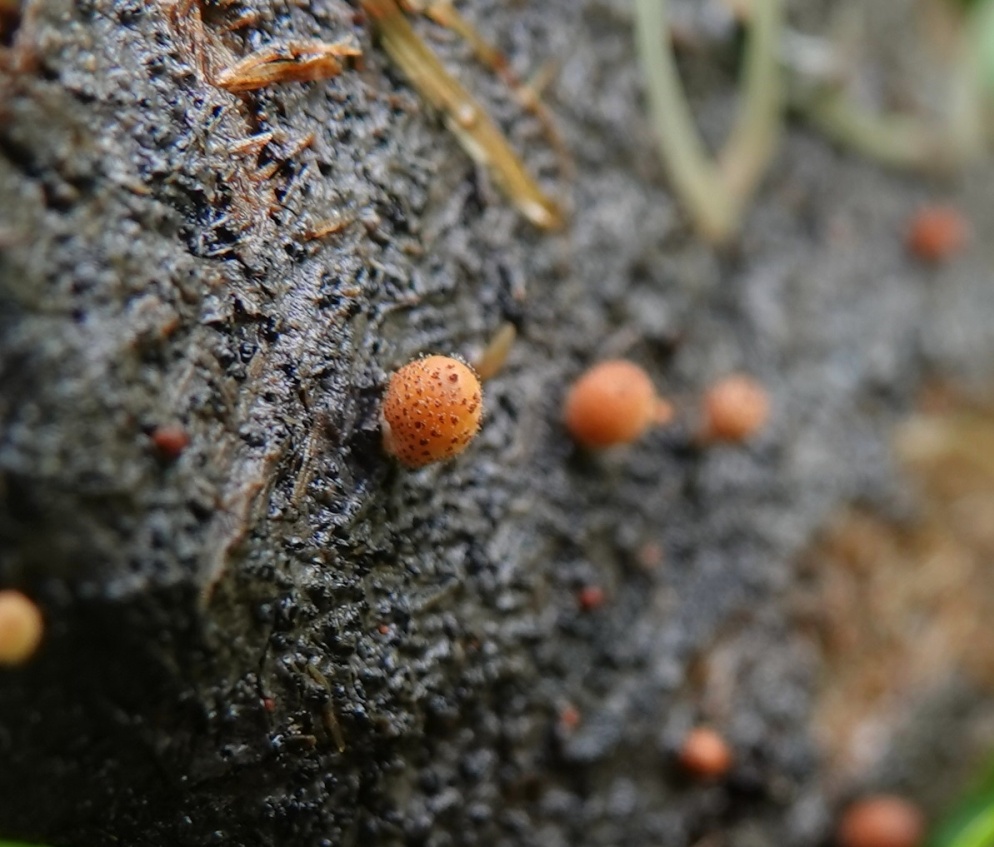 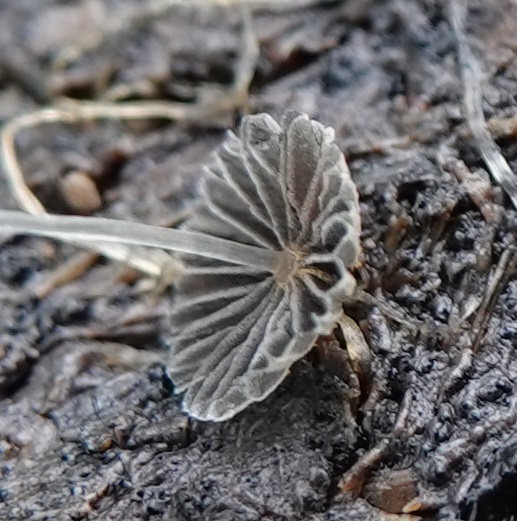 Corticium meridioroseum Boidin & Lanquetin, ROLCortinarius ainsworthii Liimat. & Niskanen, TRECortinarius auroripes Carteret et Reumaux, TRECortinarius castaneopallidus Carteret & Reumaux, TRECortinarius fistularis Britz. ss Favre, DOLCortinarius flavescentipes Reumaux, TRECortinarius marginatosplendens Reumaux, STACortinarius parhonestus Reumaux, TRECortinarius pseudolargus R. Henry, GSECortinarius puellaris Brandrud, Bendiksen & Dima, TRECortinarius puniceus P.D. Orton, MULCortinarius purpureopallens Reumaux, SAR/DOL(SAR)Cortinarius roseocastaneus Niskanen, Liimat. & Kytöv, TRECortinarius semiodoratus R. Henry, TRECortinarius subspadiceus Reumaux, GSE (Photos Bernard Gsell)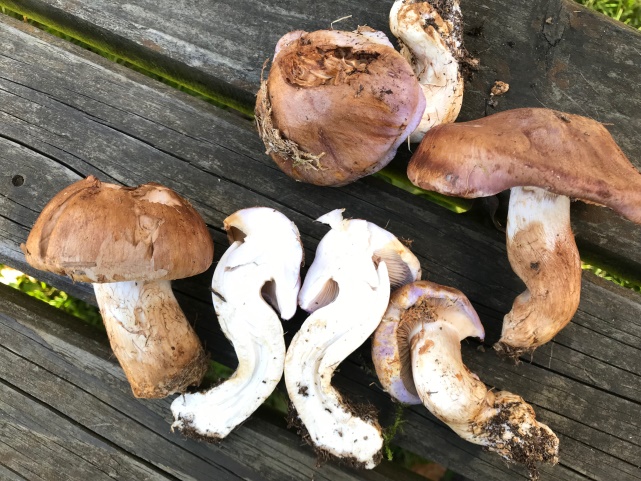 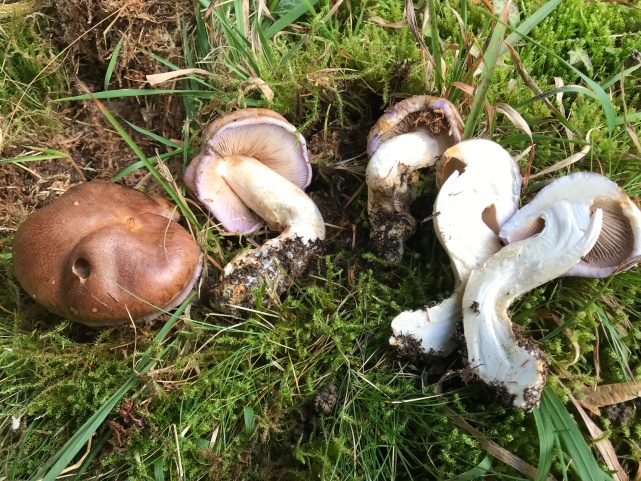 Dendrothele commixta (Höhn. & Litsch.) J. Erikss. & Ryvarden, DOLDianema harvey Rex, WOEDiatrype decorticata (Sowerby) Rappaz, DEF/DOL,DIS/DOL,DIS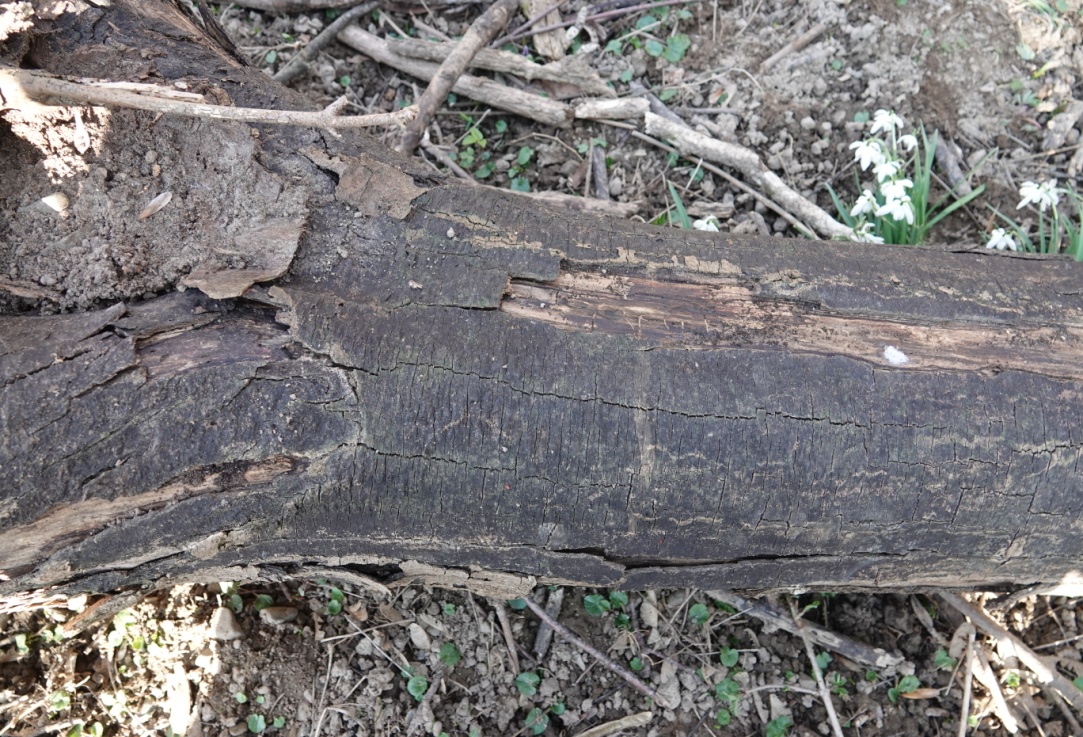 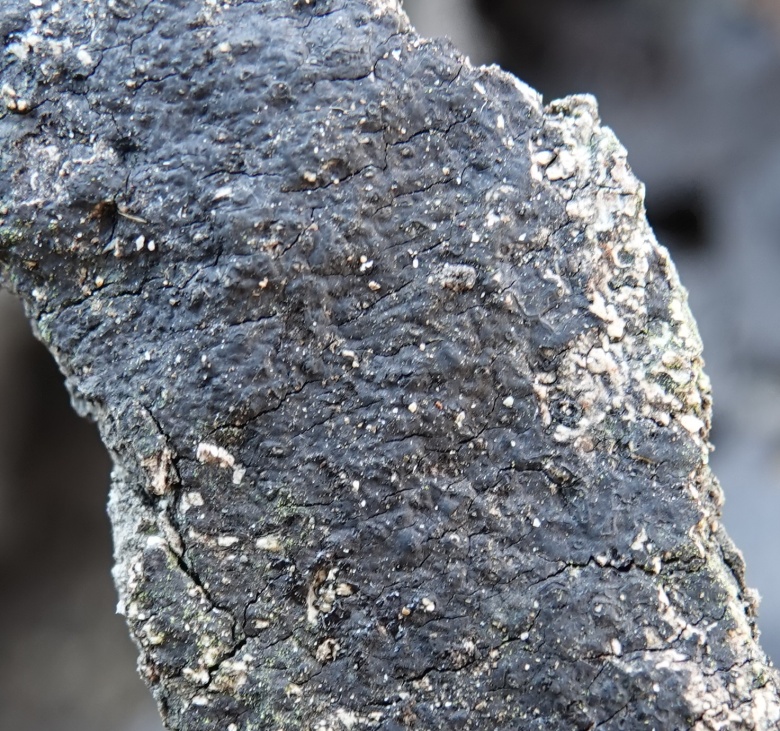 Diatrype decorticata (Pers.) Rappaz, 1987 - Xylariales - Diatrypaceae  (Lieu : Ecomusée d’Alsace UNGERSHEIM - 01.03.2021)Diderma europaeum (Buyck) Kuhnt, WOEDitangium incarnatum (P. Karst.) Spirin & Malysheva, DOL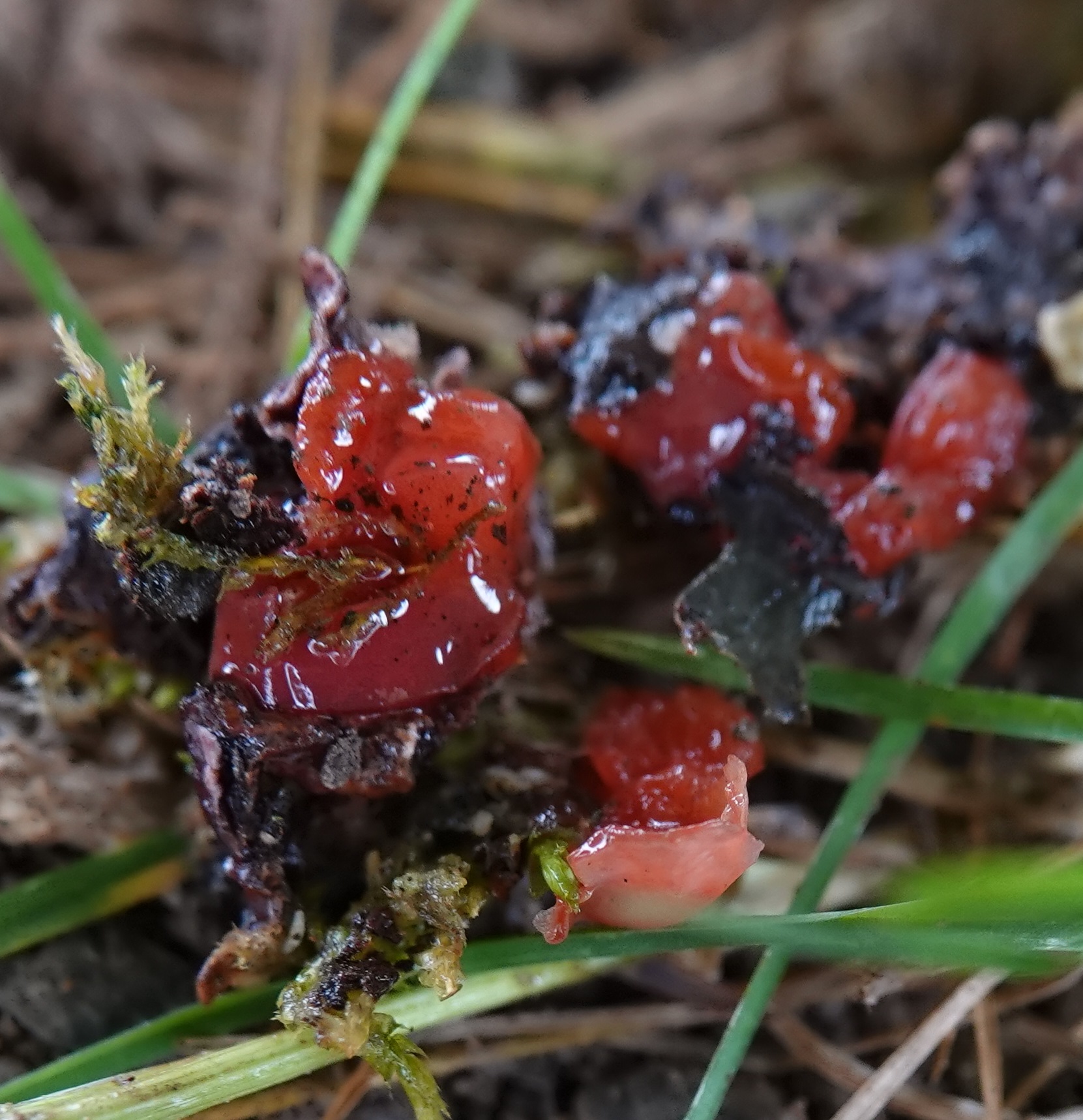 Endophyllum sempervivi (Alb. & Schweinitz) de Bary, DOL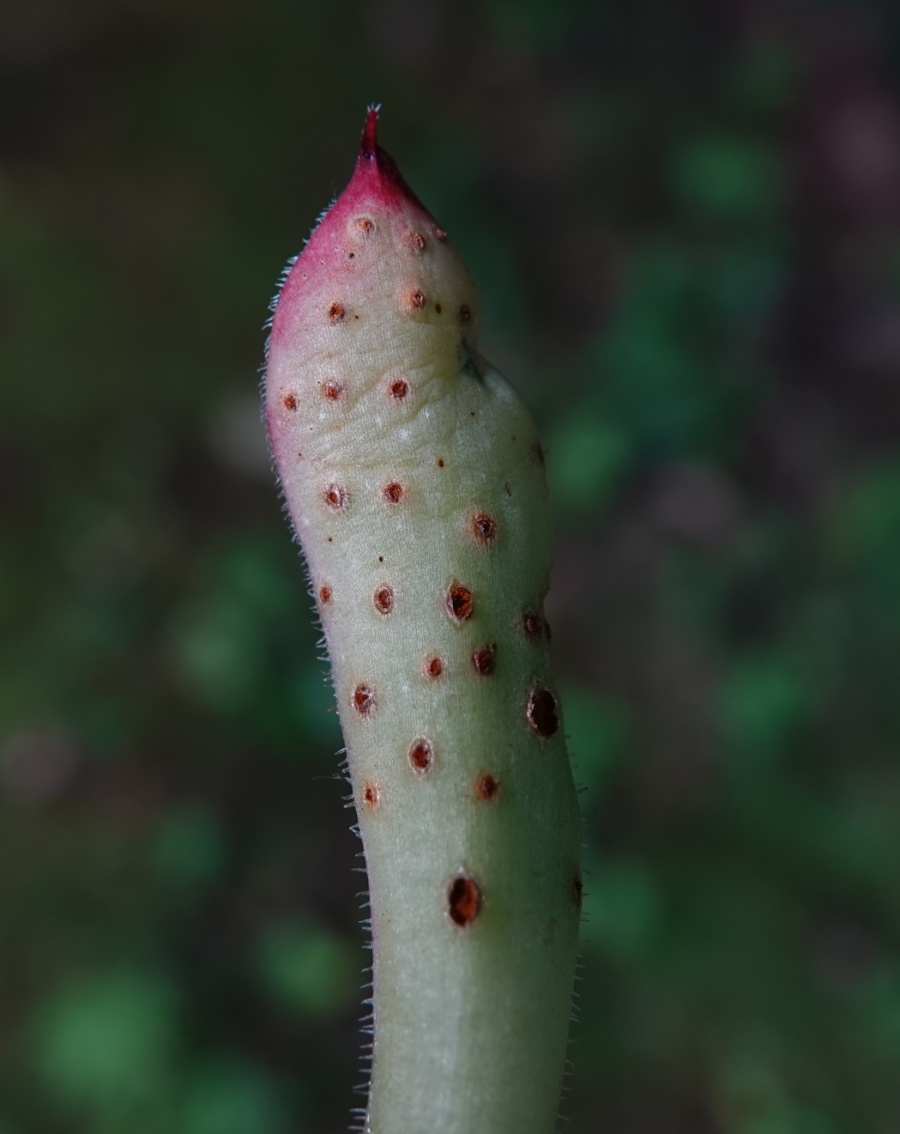 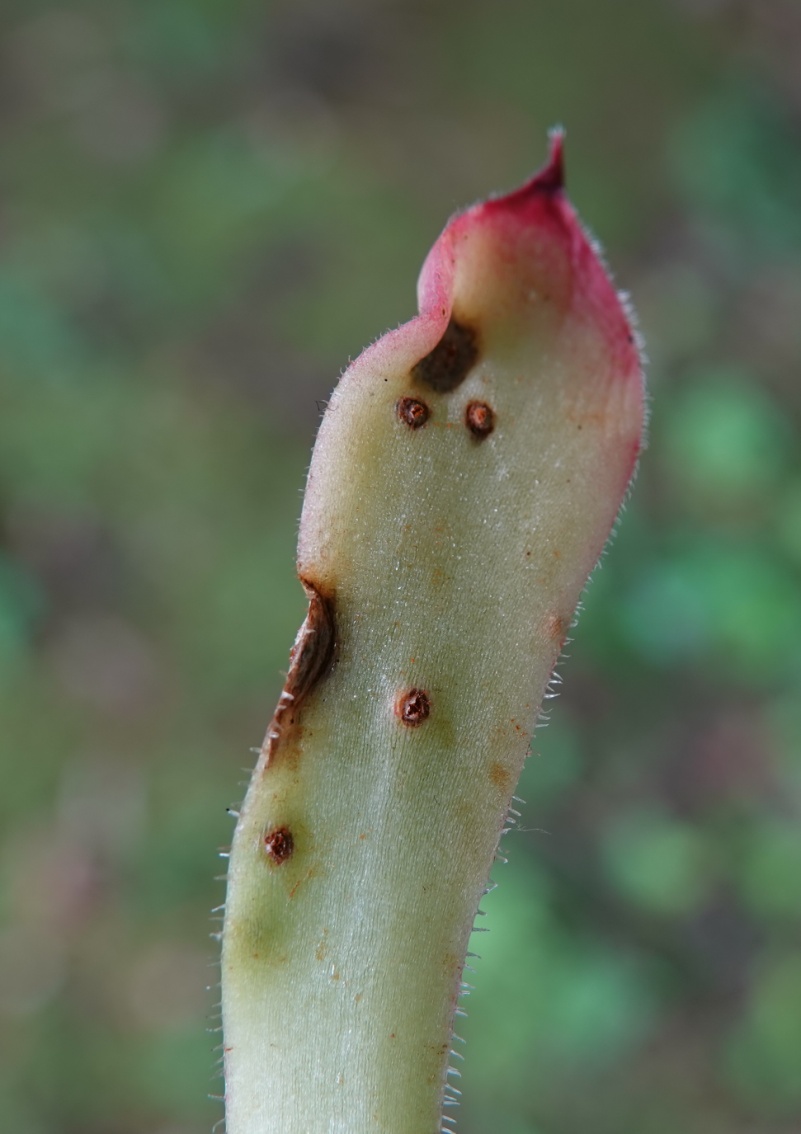 Endophyllum sempervivi (Alb. & Schwein.) de Bary, 1863 - Pucciniales - Pucciniaceae - sur Joubarbe  (lieu : Provenance : GRIESBACH-AU-VAL - 06.06.2021 « date photo : 10.06.2021)Entoloma albotomentosum Noord. & Hauskn., MUS (Photos : Enzo Musumeci)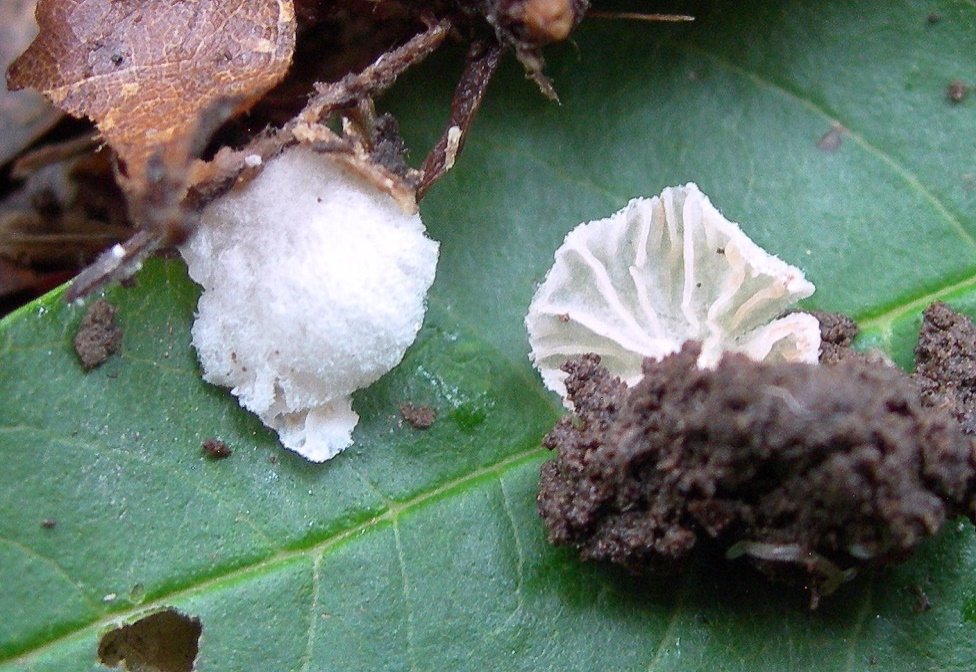 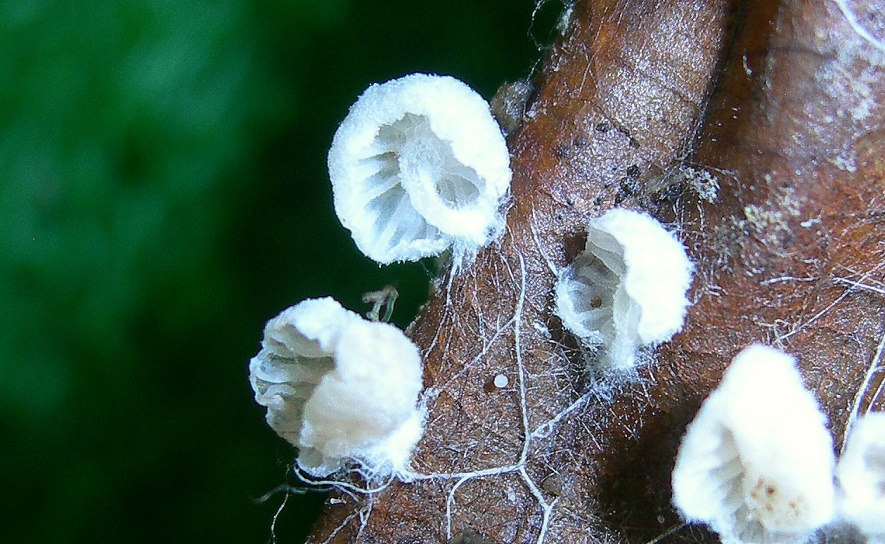 Entoloma conicosericeum Vila, F. Caball. & G. Eyssart., DOL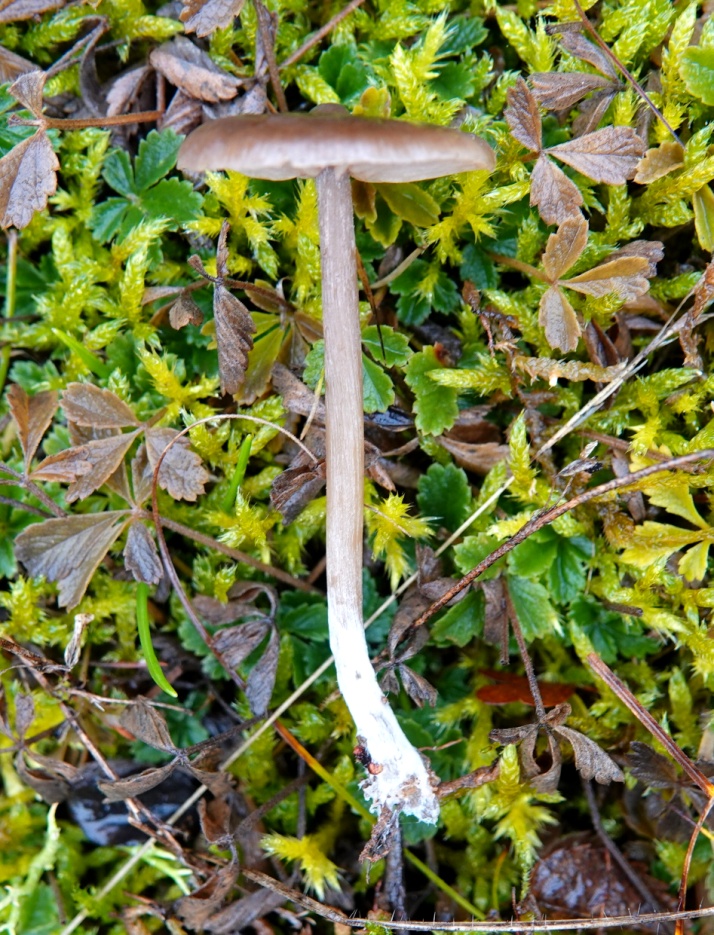 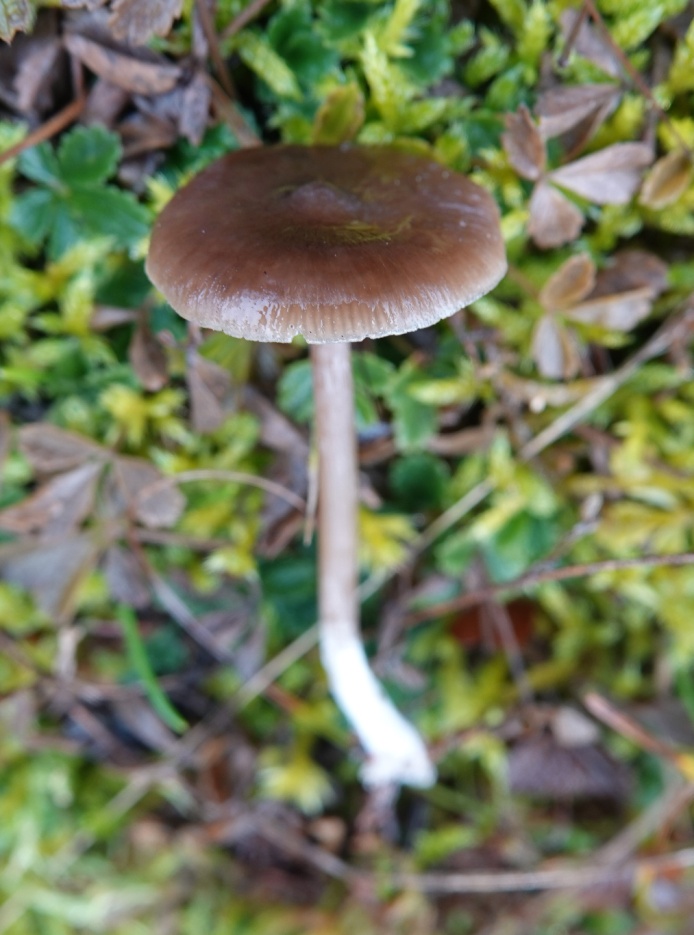 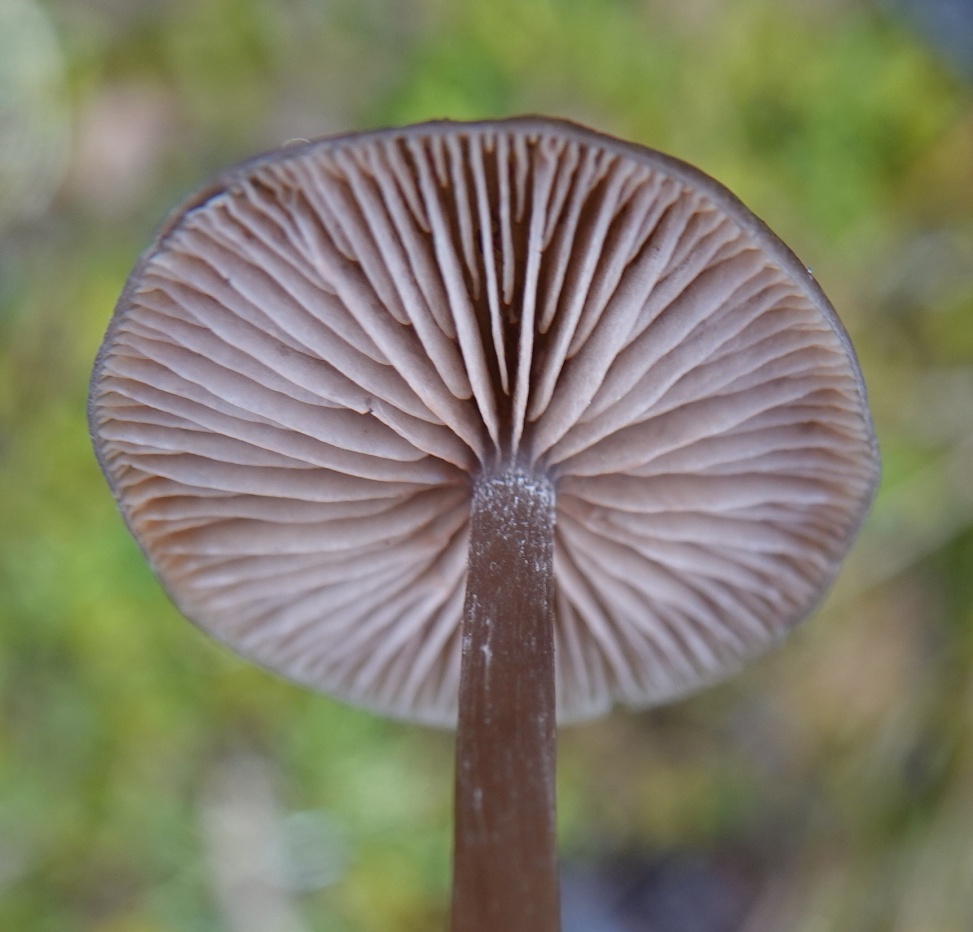 Entoloma ianthinomeleagris Courtecuisse, ETI/LETEntoloma tiliae Brandrud, O.V. Morozova & alii, CLEEntyloma ficariae Fisch. von Waldheim, GOE,DOL,DEF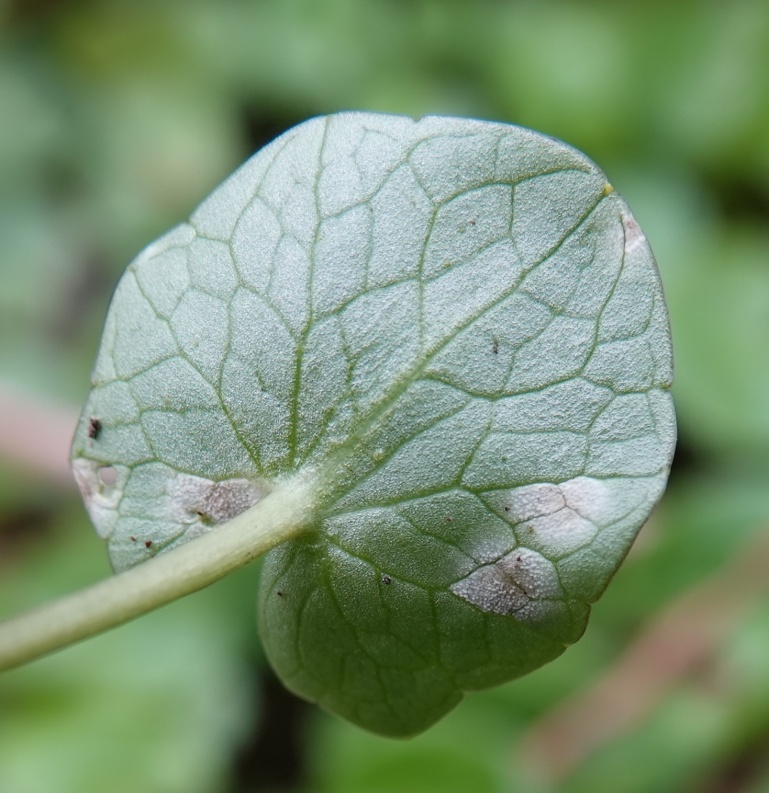 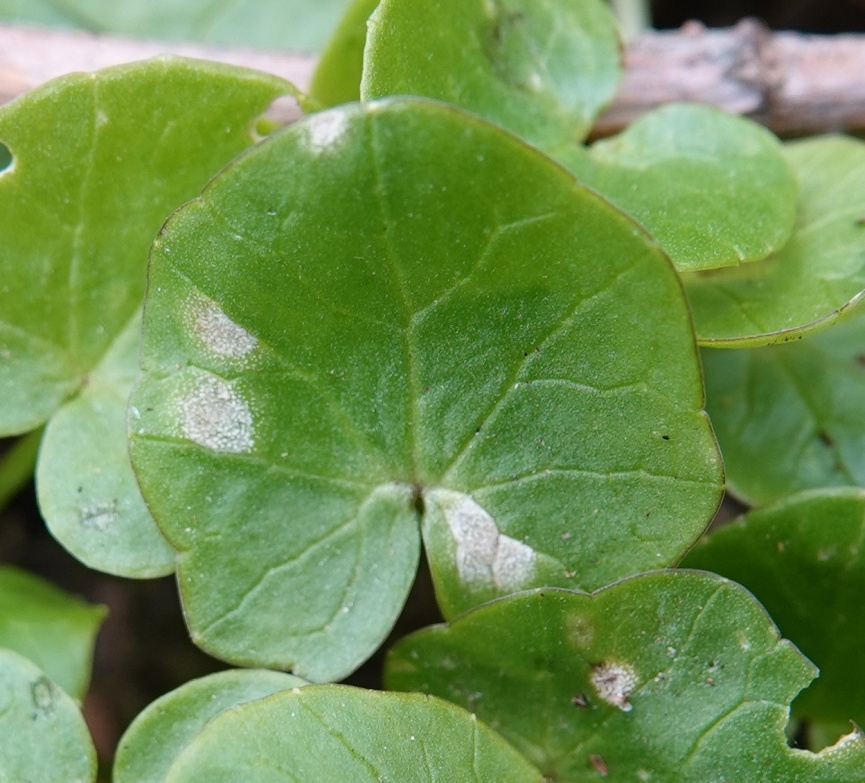 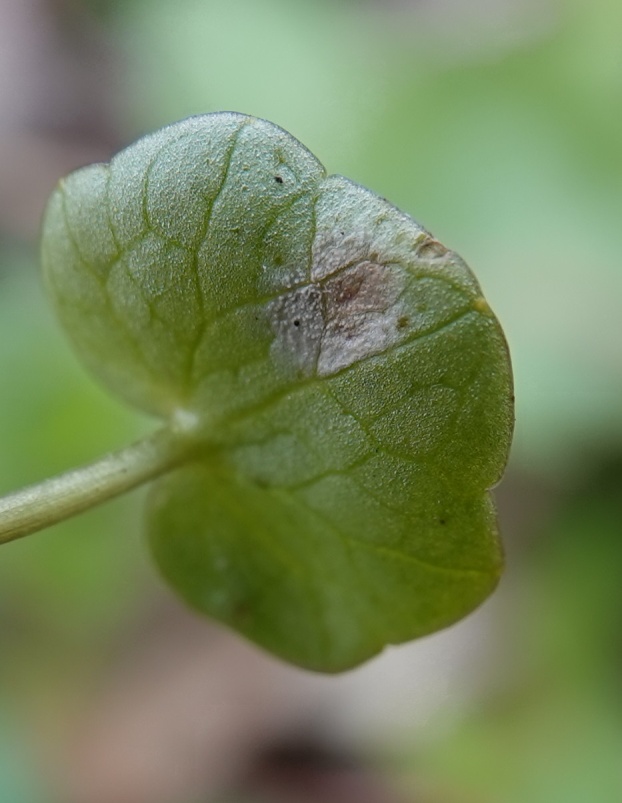 Entyloma ficariae A.A.Fisch.Waldh., 1877 - Entylomatales - Entylomataceae - sur Ficaire (Lieu : MORSCHWILLER-LE-BAS - 10.04.2021 « micromycète également observé par la suite sur Ficaire le 18.04.2021 à Mulhouse « Coulée verte » et les 03.05.2021 et 06.05.2021 à l’Ecomusée d’Alsace à UNGERSHEIM). Erysiphe viburni (Duby) G. Winter, GOE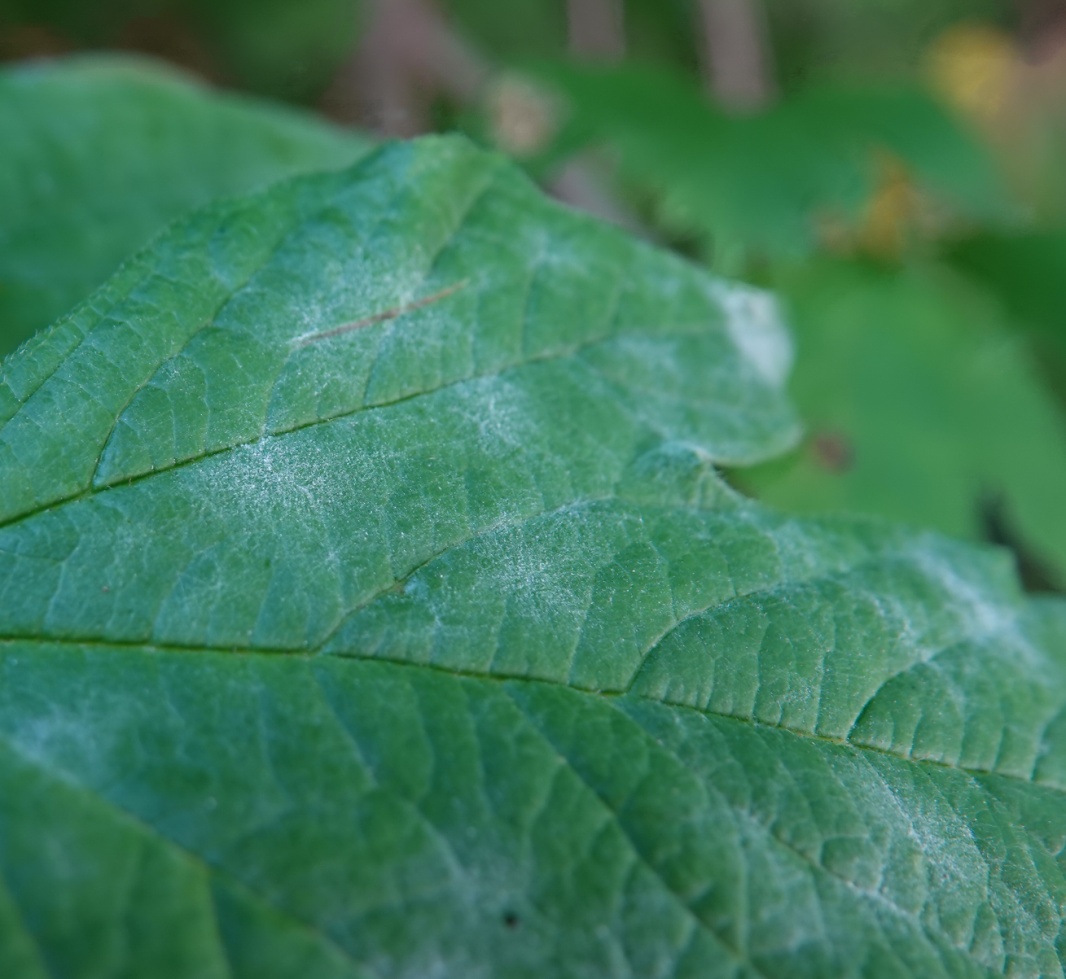 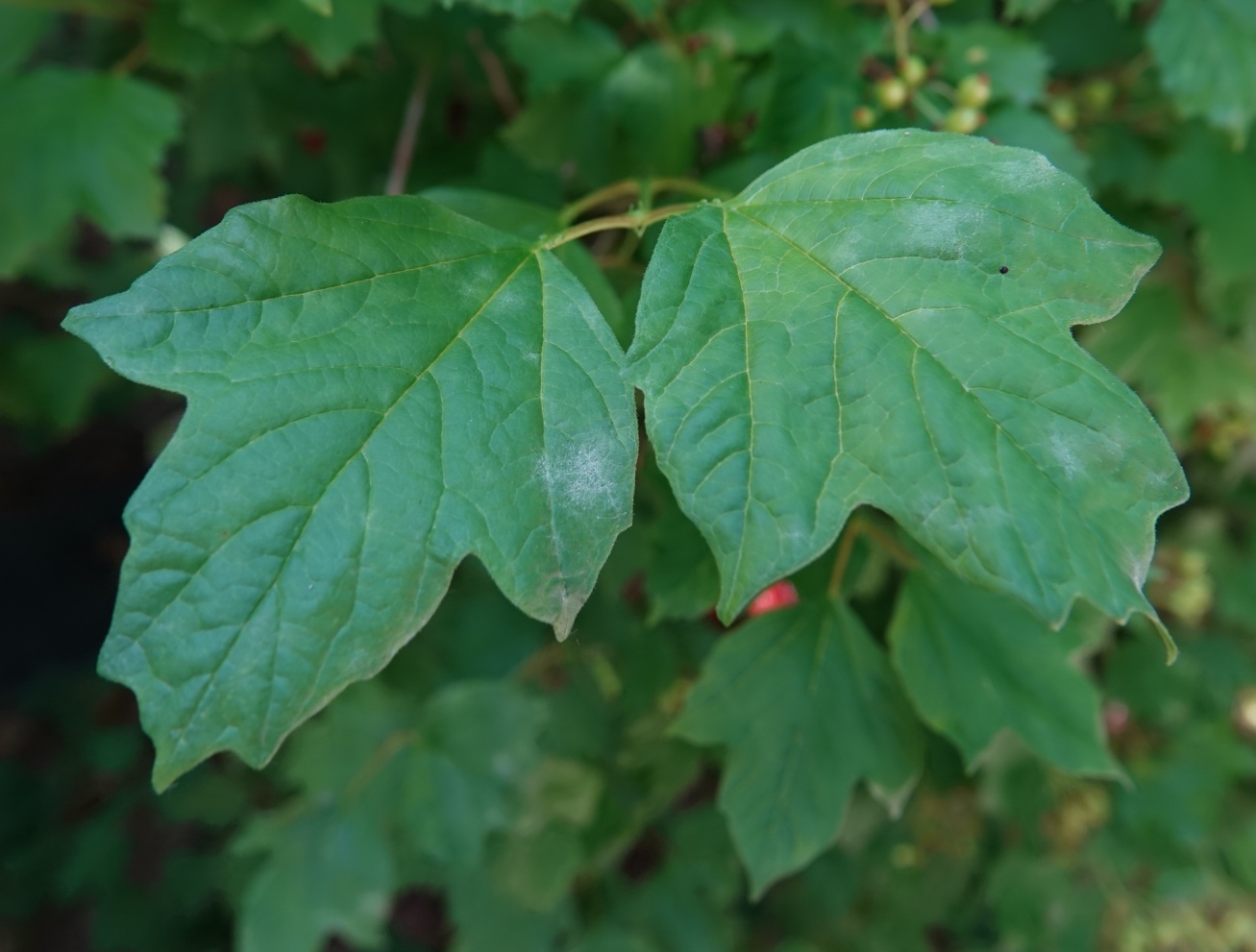 Erysiphe viburni Schweinitz (1832) - Erysiphales - Erysiphaceae - Oïdium sur Viburnum opulus L., 1753 - Viorne obier - Dipsacales - Adoxaceae - (Lieu : MULHOUSE  « Parc des collines » - 17.06.2021)Fibroporia citrina (Bernicchia & Ryv.) Bernicchia & Ryv., WILFuligo laevis Pers., WENFuligo leviderma H. Neubert, Nowotny & K. Baumann, WENGalerina calyptrata P.D. Orton, FRIGenea fragrans (Wallr.) Saccardo, JPBGlyphium elatum (Greville) H. Zogg, ARGGolovinomyces biocellaris (Ehrenb.) Heluta, GOE/DOL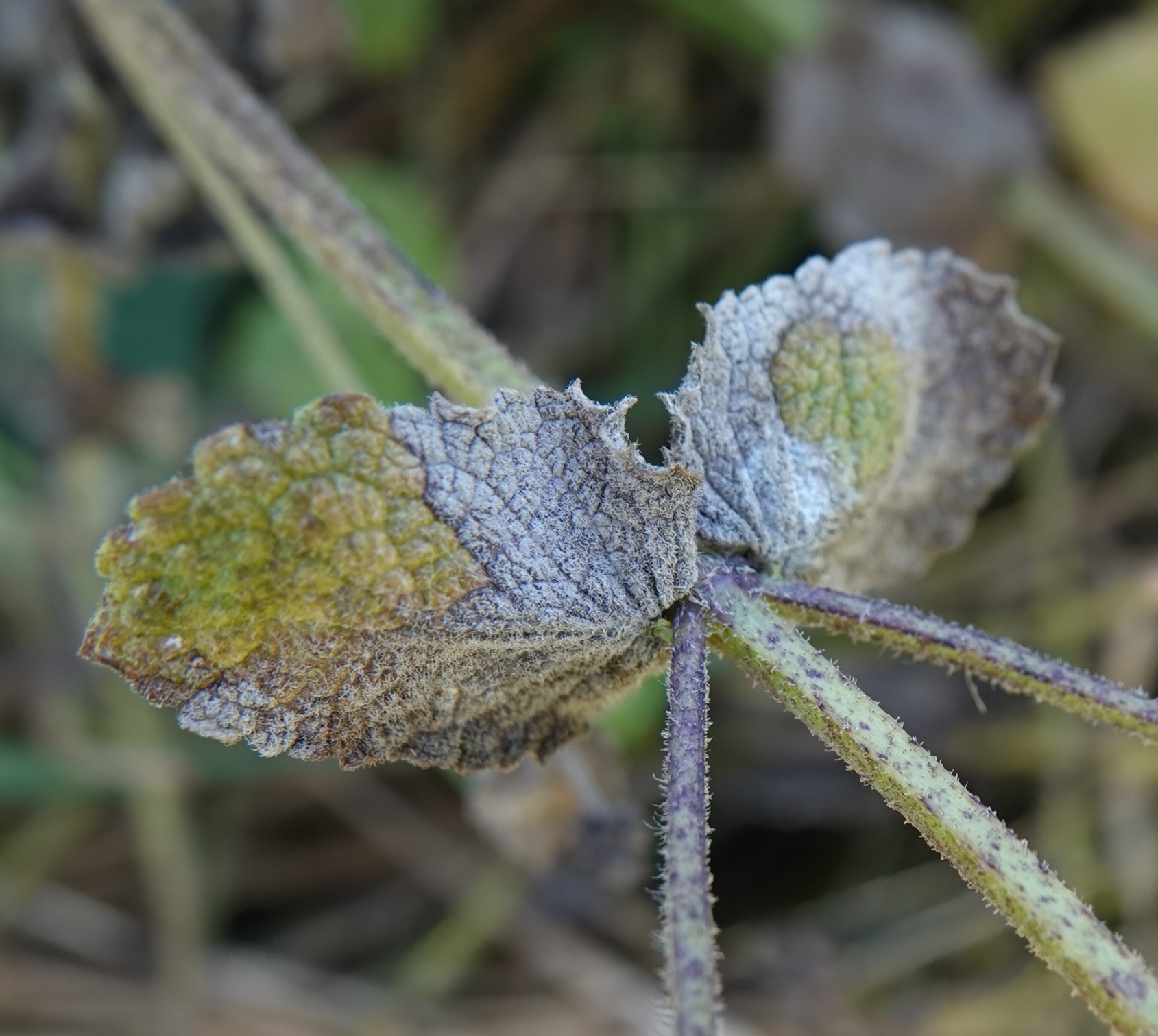 Golovinomyces biocellatus (Ehrenb.) V.P.Heluta, 1988 - Erysiphales - Erysiphaceae - sur  Mentha suaveolens Ehrh., 1792 - Menthe à feuilles rondes - Menthe suave - Menthe odorante - Lamiales – Lamiaceae (Lieu : MULHOUSE - 30.09.2021)Golovinomyces verbasci (Jacz.) Heluta, GOE/GOE(DOL)Haplotrichum aureum (Link) Holubova-Jechova, WILHaplotrichum conspersum (Link) Holubova-Jechova, WILHebeloma hygrophilum Poumarat & Corriol, ETI/LETHebeloma pseudofragilipes Beker, Vesterholt & U. Eberh., GRP/LETHymenoscyphus fructigenus var. carpini (Batsch) Hengstm., ARGHypoxylon macrocarpum Pouzar, DIS/DOLHypoxylon petriniae M. Stadler & J. Fournier, DOL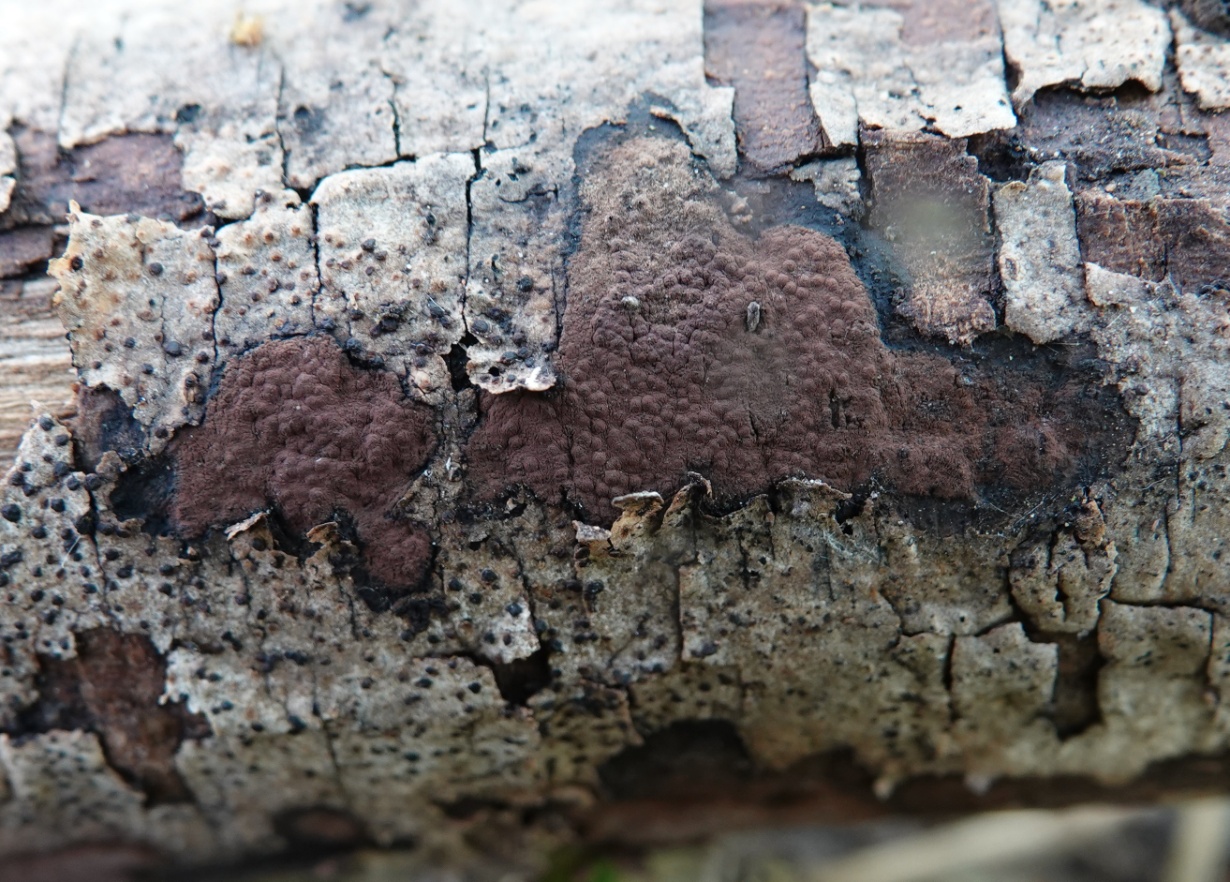 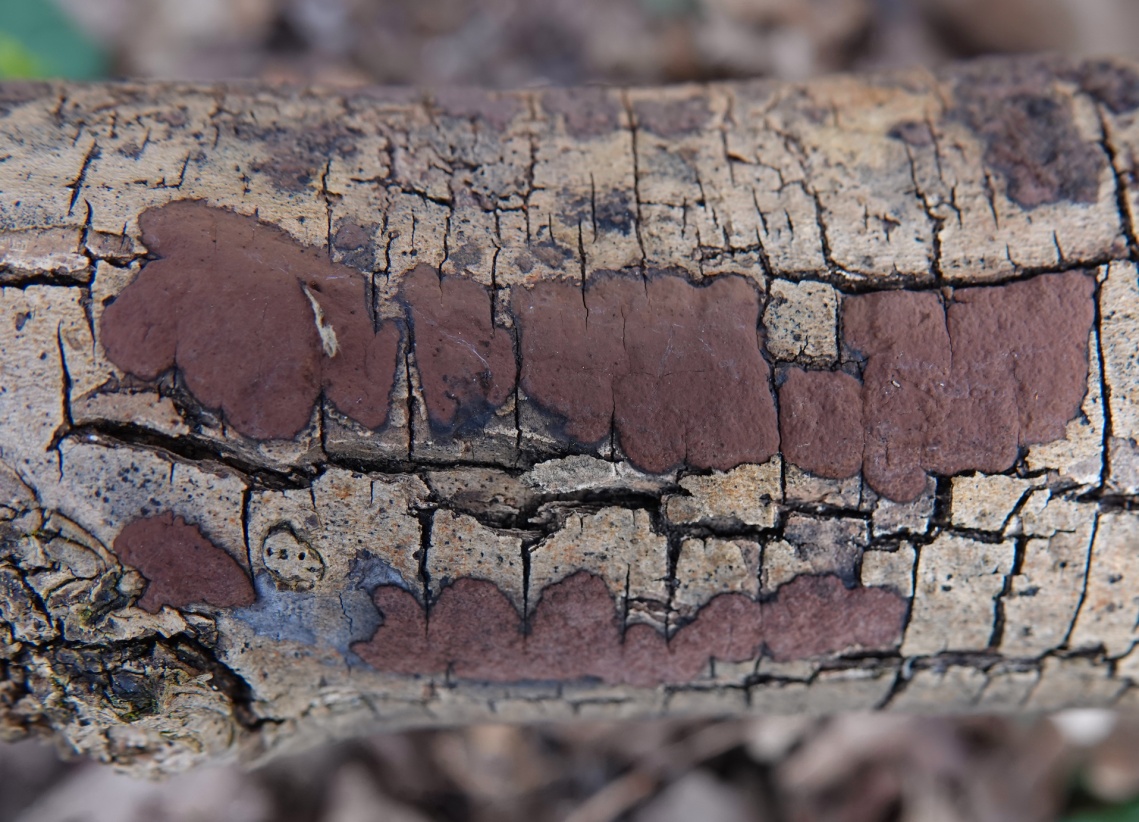 Inocybe amethystina Kuyper, SMHR/MULInocybe pseudoreducta Stangl & Glowinski, STAInonotus obliquus (Persoon) Pilat, SAR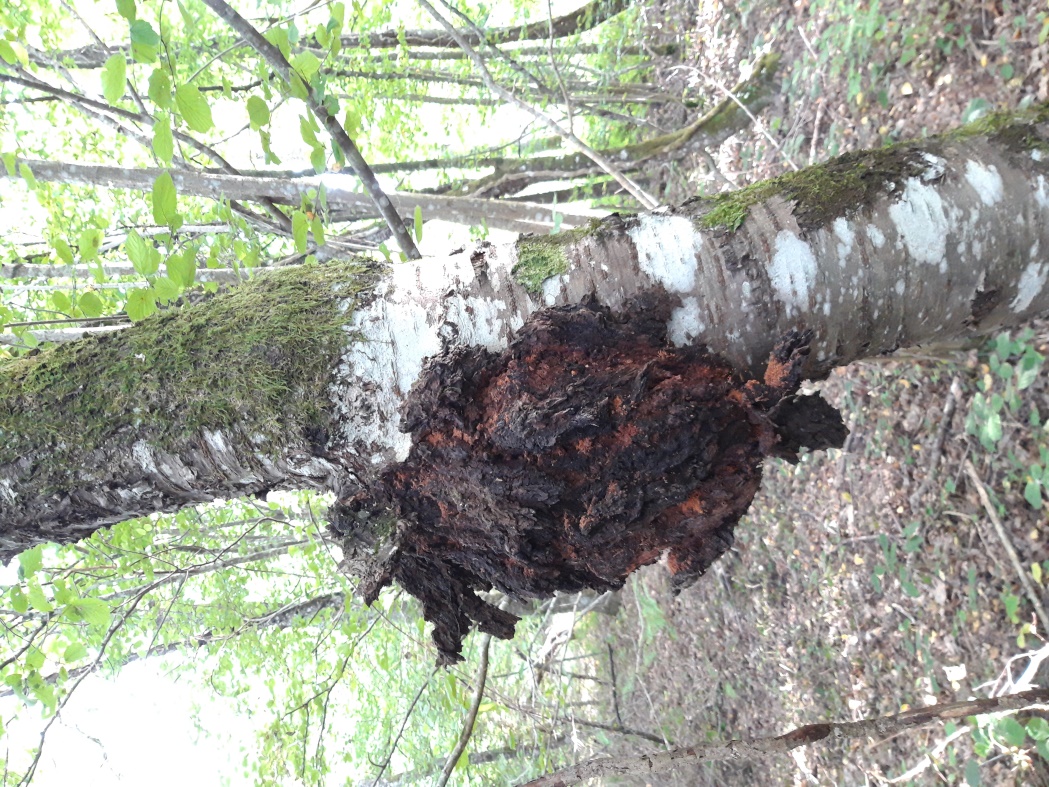 Inonotus obliquus (Photo : Fabien Sarraillon)Kuehneola uredinis (Link) Arthur, HOPLachnellula resinaria var. calycina (Vuill.) Baral, ARGLamproderma sauteri var. atrogriseum Meyl., WOEMacrolepiota olivascens f. pseudo-olivascens (Bel. & Lanz.) Hauskn. & Pidlich-Aigner, STAMacrolepiota rhodosperma (P.D. Orton) Migliozzi, SMS/STAMegacollybia marginata R.H. Petersen, Morozova & J.L. Mata., DIS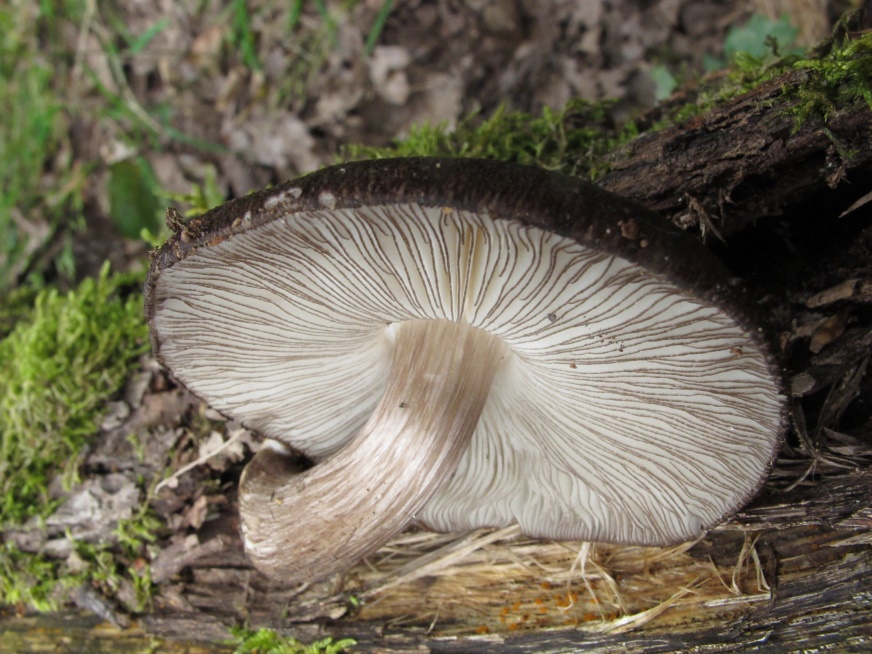 Megacollybia marginata 
(Photo : Bernard Diss)Melampsora allii-fragilis Klebahn, DOL/DOL(SUG)Melampsora allii-populina Klebahn, GOE/DOL,DOLMelampsora allii-ursini G. Winter, DOL/DOL-SUG,GOE/DOL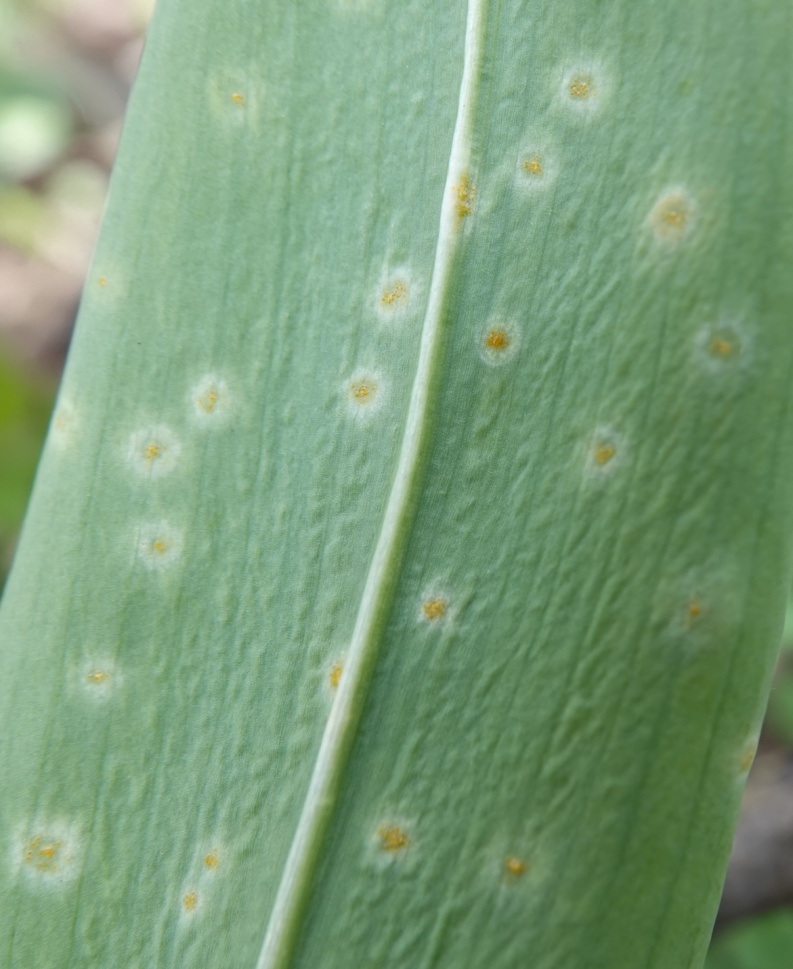 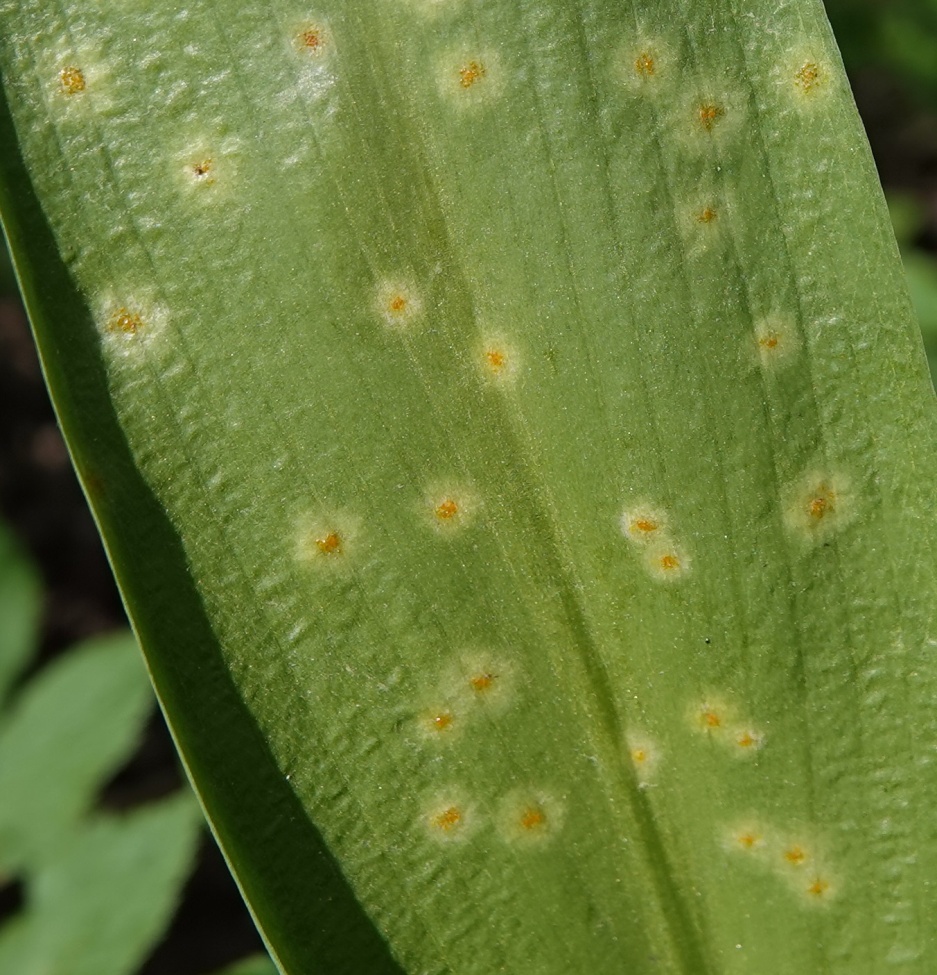 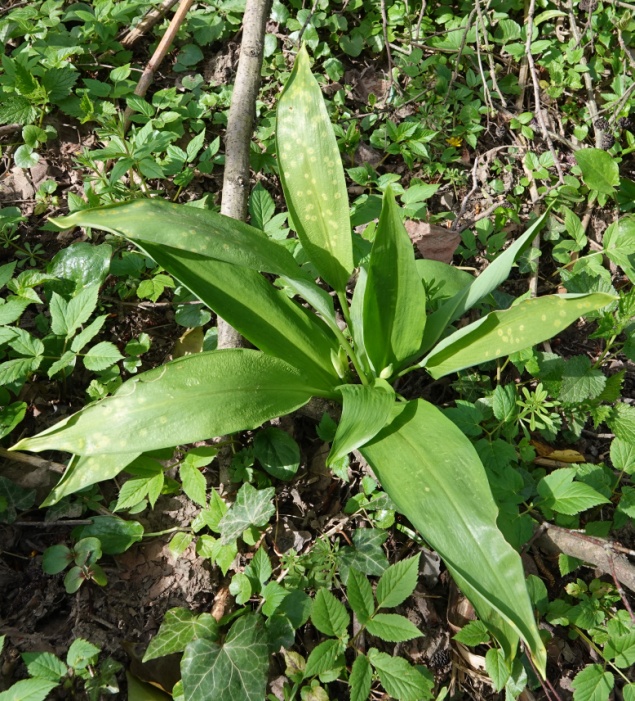 Melampsora allii-ursini « nom générique » (Synonyme : Caeoma allii-ursini G. Winter, 1884) -  Uredinales - Melampsoraceae - Micromycète sur Allium ursinumL., 1753 - Ail des ours - Asparagales - Amaryllidaceae « le micromycète photographié correspond à la 2ème observation alsacienne » (Lieu : secteur SCHWEIGHOUSE-THANN - 10.04.2021)Melampsora galanthi-fragilis Klebahn, DOLMelampsora magnusiana Wagner, DOLMelanoleuca metrodii Bon, SCHMicrothelia incrustans (Ellis & Everh.) Corlett & S. Hughes, WILMycena maurella Robich, MUSMycena pilosella Maas Geesteranus, SMHR/DOL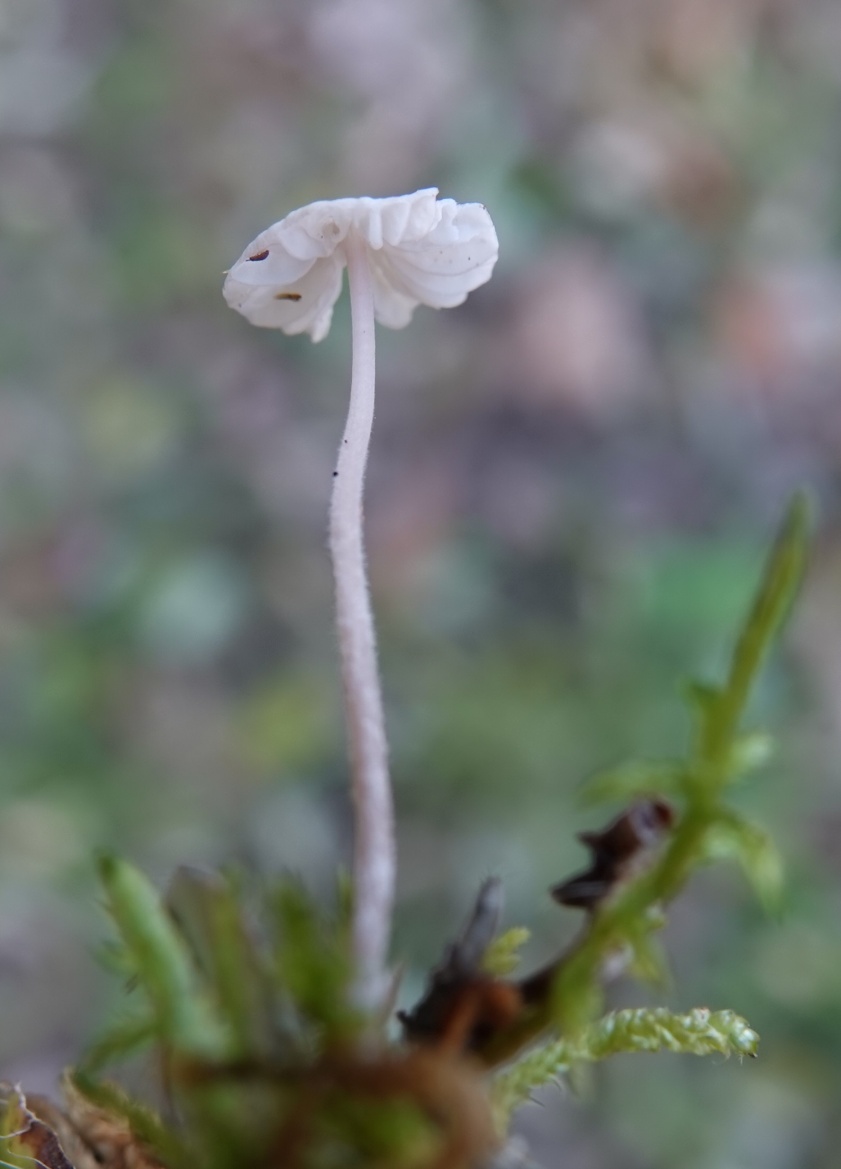 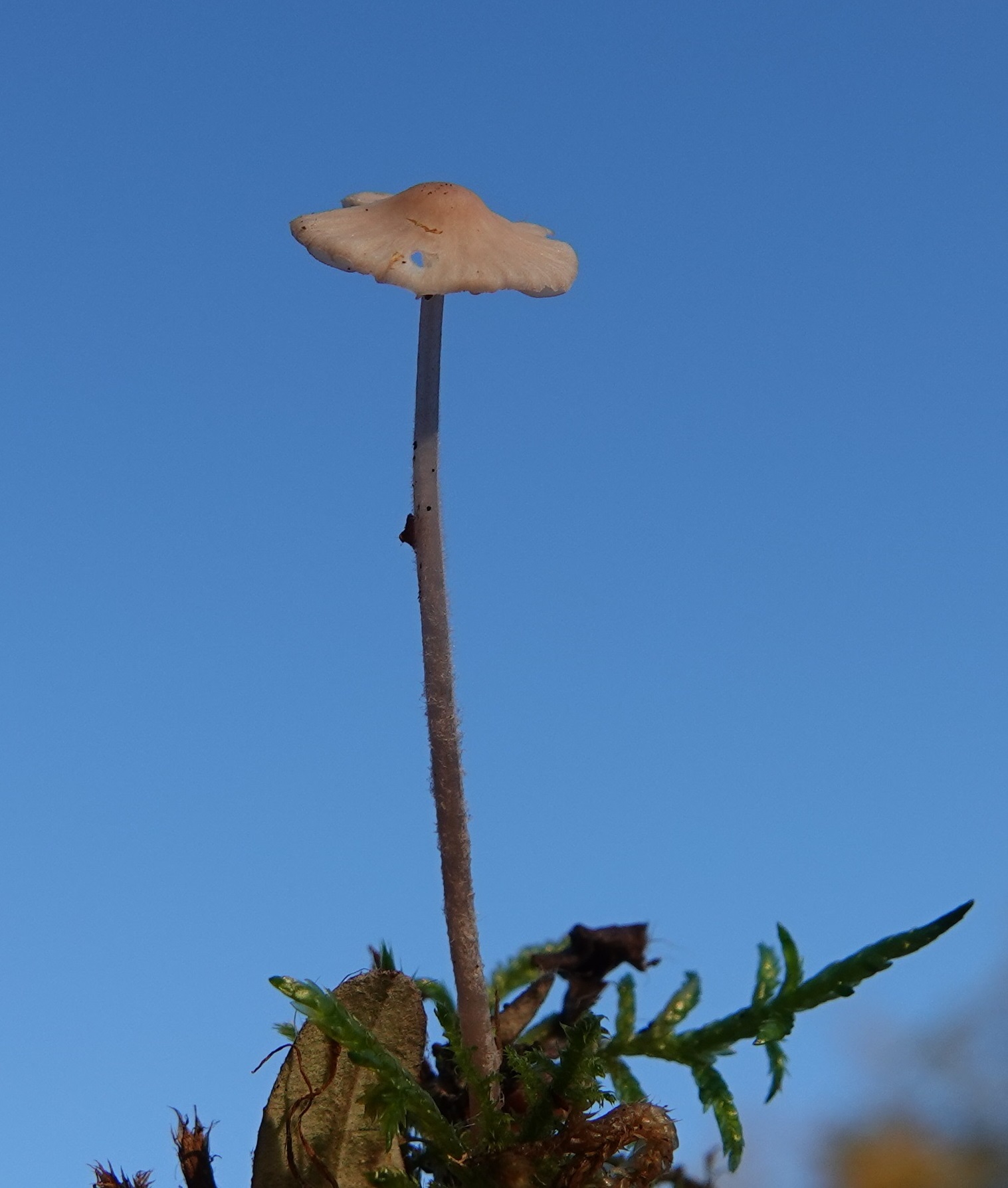 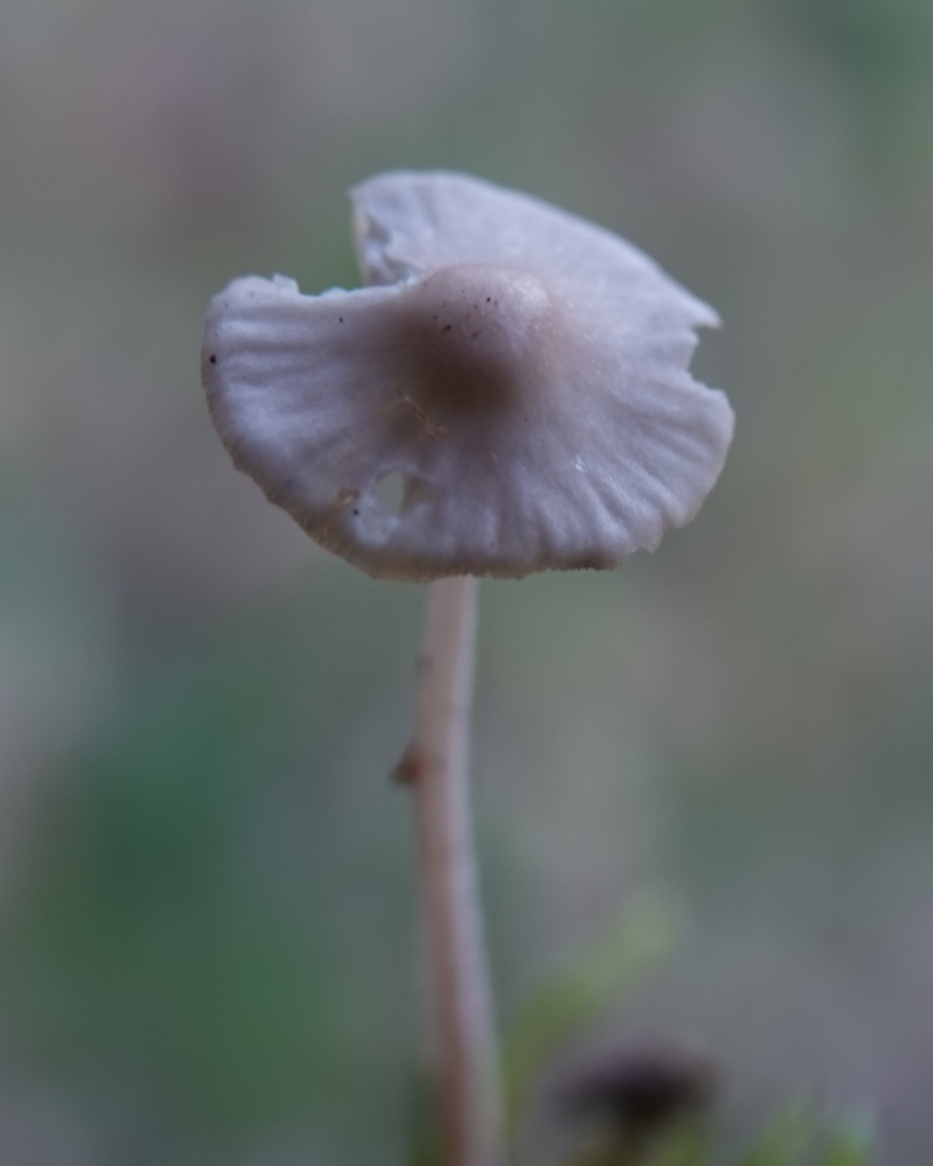 Mycena pilosella Maas Geesteranus, 1988 - Mycène piloselle - Tricholomatales - Mycenaceae (lieu : Cimetière militaire allemand à ILLFURTH  lors d’une sortie organisée par la Société Mycologique du Haut-Rhin « SMHR » - 06.11.2021)Mycena riparia Maas Geesteranus, WILMycena scirpicola M. Villarreal & alii, DOL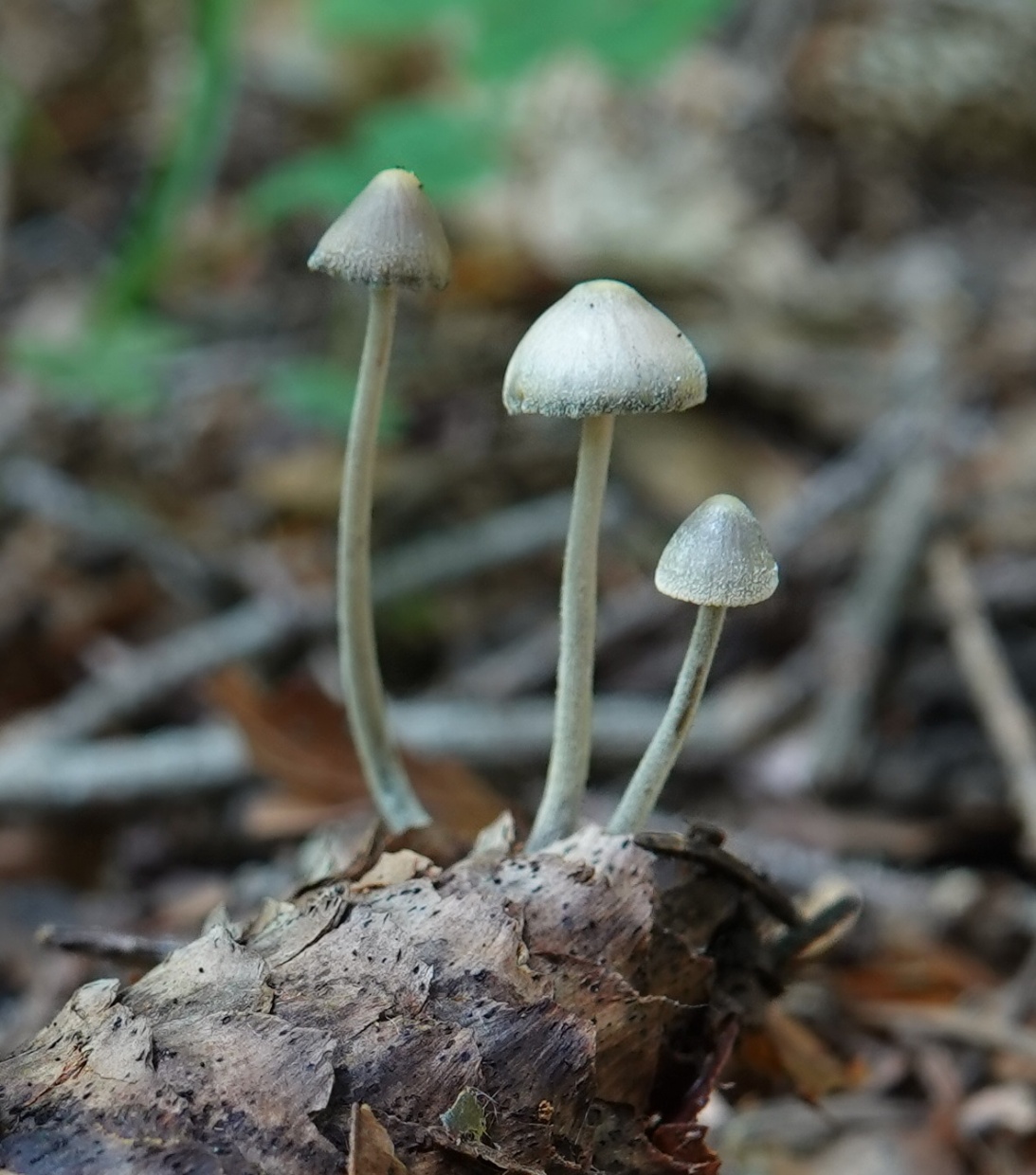 Mycena scirpicola M. Villarreal, Heykoop, Esteve-Raventós & Maas Geesteranus, 1998 – Tricholomatales - Mycenaceae - sur cône de sapin (lieu : secteur forestier entre le lac de la Lauch et le Markstein sur le ban communal de FELLERING - 26.07.2021)Nemania aenea var. macrospora (J.H. Mill.) Y.M. Ju & J.D. Rogers, DEF/MUL(DOL)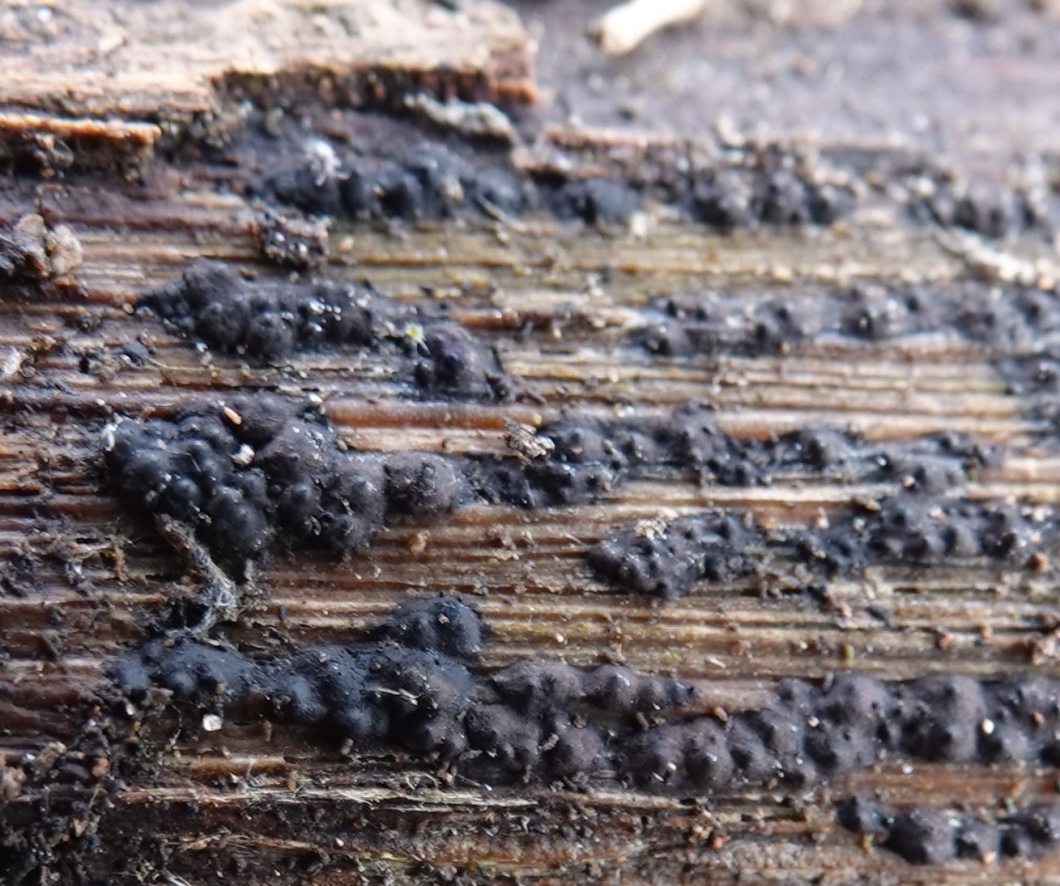 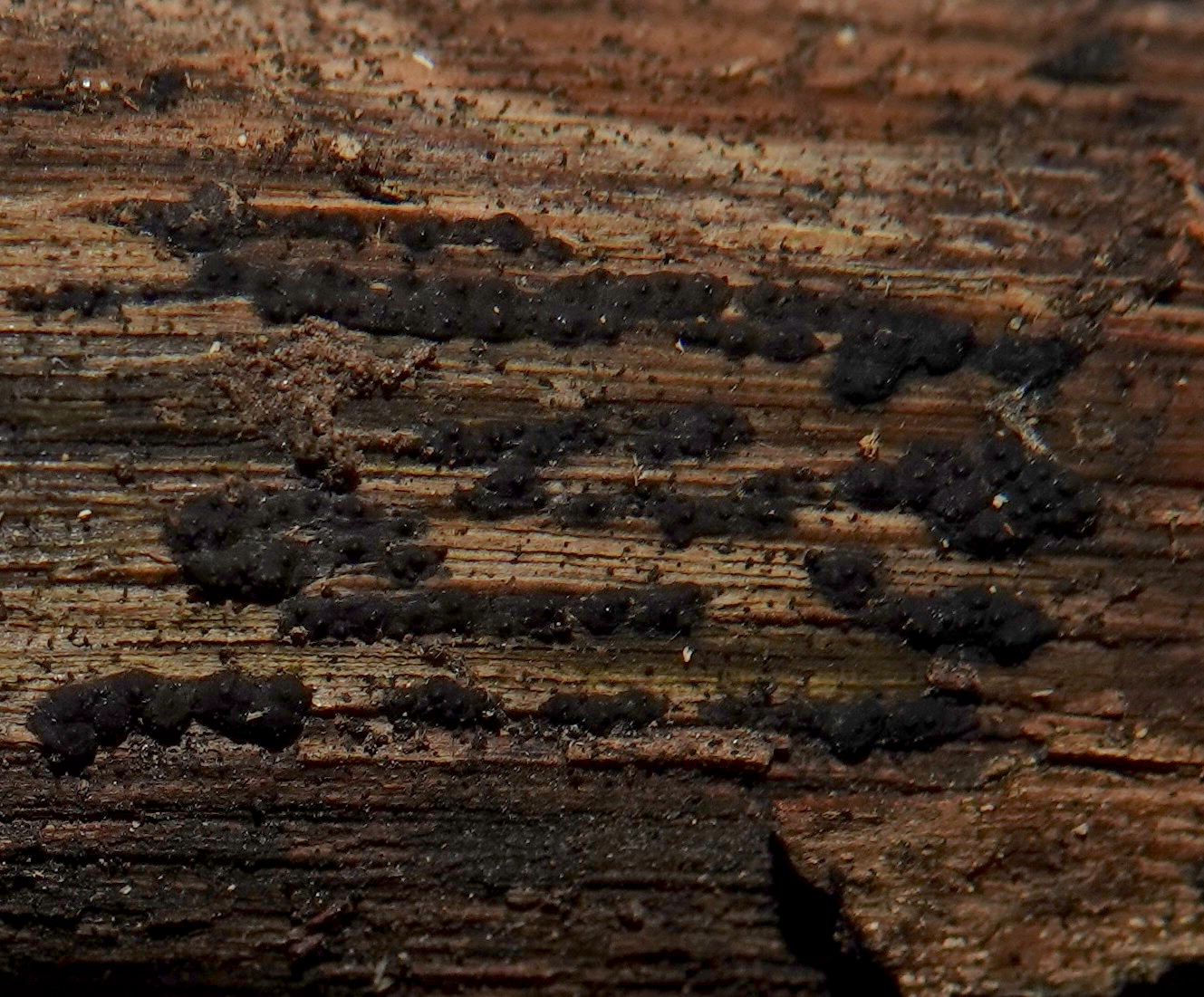 Nemania aenea var macrospora (J.H. Mill.) Y.M. Ju & J.D. Rogers - Synonyme : Nemania serpens var macrospora (J.H. Mill.) Y.M. Ju & J.D. Rogers "Hypoxylon" - Xylariales - Xylariaceae  sur un petit morceau de bois mort au sol (Lieu : MULHOUSE « Coulée verte - aux alentours de l’Ill » - 17.02.2021 et 18.02.2021) Neoboletus xanthopus (Klofac & A. Urb.) Klofac & A. Urb., MUS 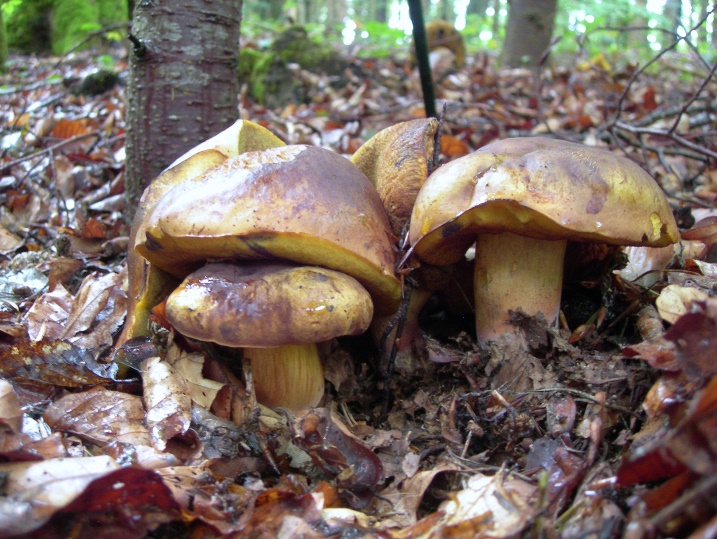 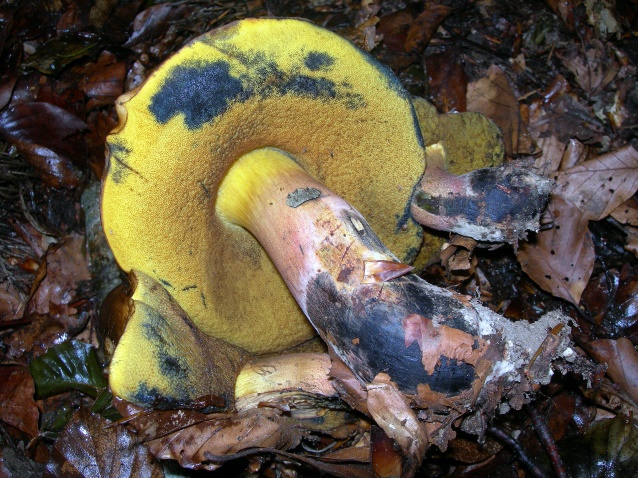 Ochropsora ariae (Fuckel) P. Sydow & Sydow, DEF/DOL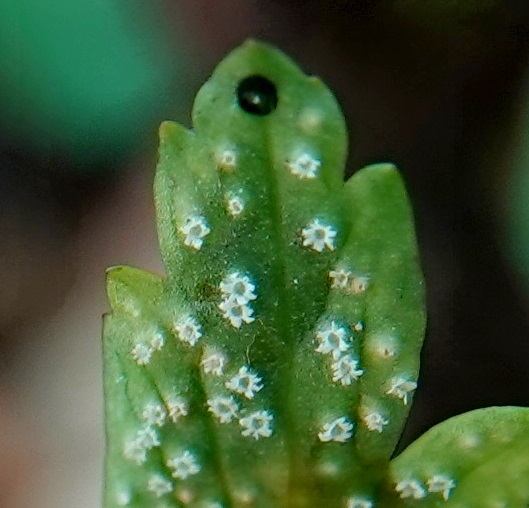 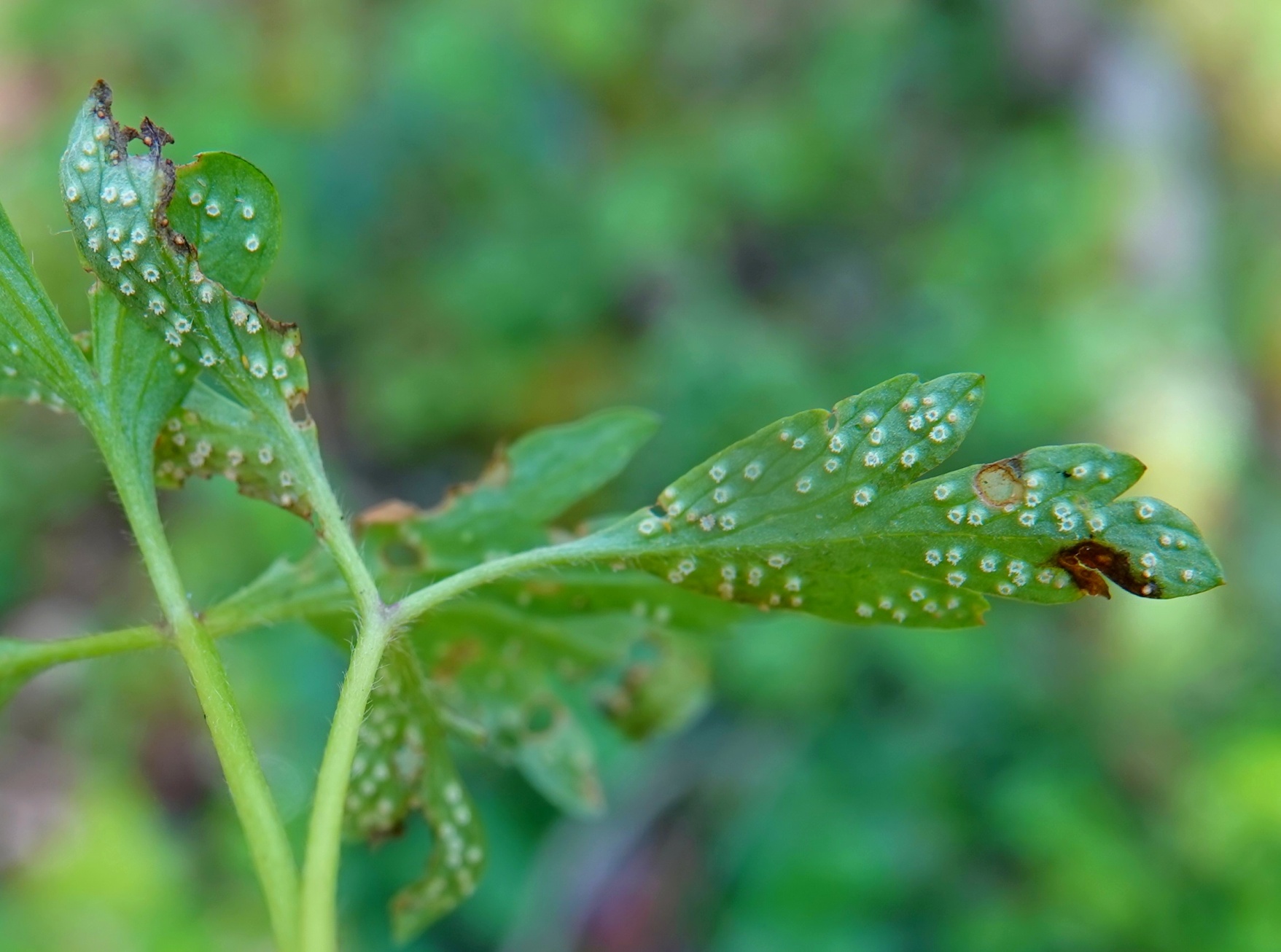 Ochropsora ariae (Fuckel) Ramsb., 1914 - Pucciniales Uropyxidaceae – sur Anemone nemorosa L.,1753 - Anémone des bois Anémone sylvie Ranunculales  Ranunculaceae Ecomusée d’Alsace UNGERSHEIM  03.05.2021)
Octospora roxheimii Dennis & Itzerott, DOL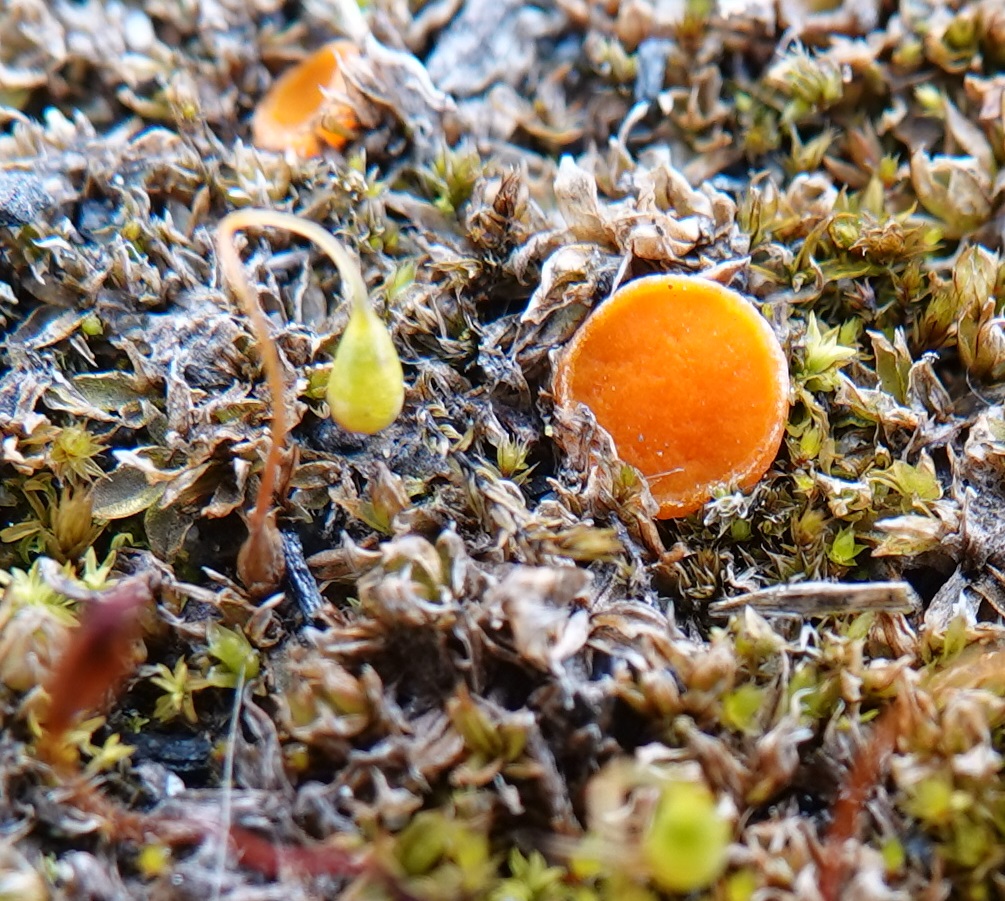 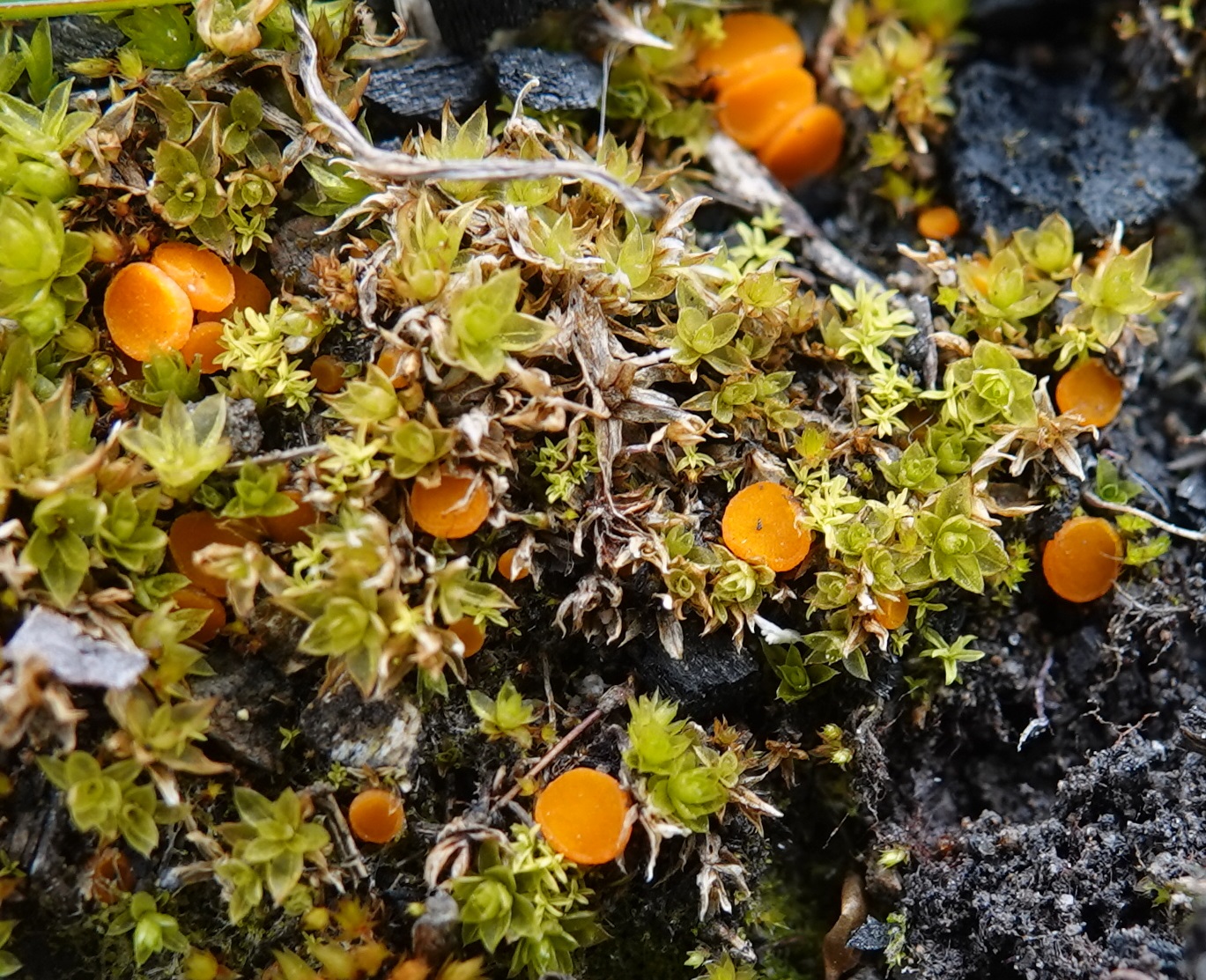  Octospora roxheimii Dennis & Itzerott, 1973 - Synonyme : Octospora excipulata (Clements) Benkert (2008) [2007] - Pezizales - Pyronemataceae - (Lieu : secteur KUNHEIM « Discomycète carbonicole  en bordure d’une place à feu » - 25.03.2021)Olla transiens (Höhnel) Baral, ARGPaxillus cuprinus P. Jargeat & alii, WEIPeronospora arvensis Gäumann, DOLPeronospora bulbocapni Beck, DOL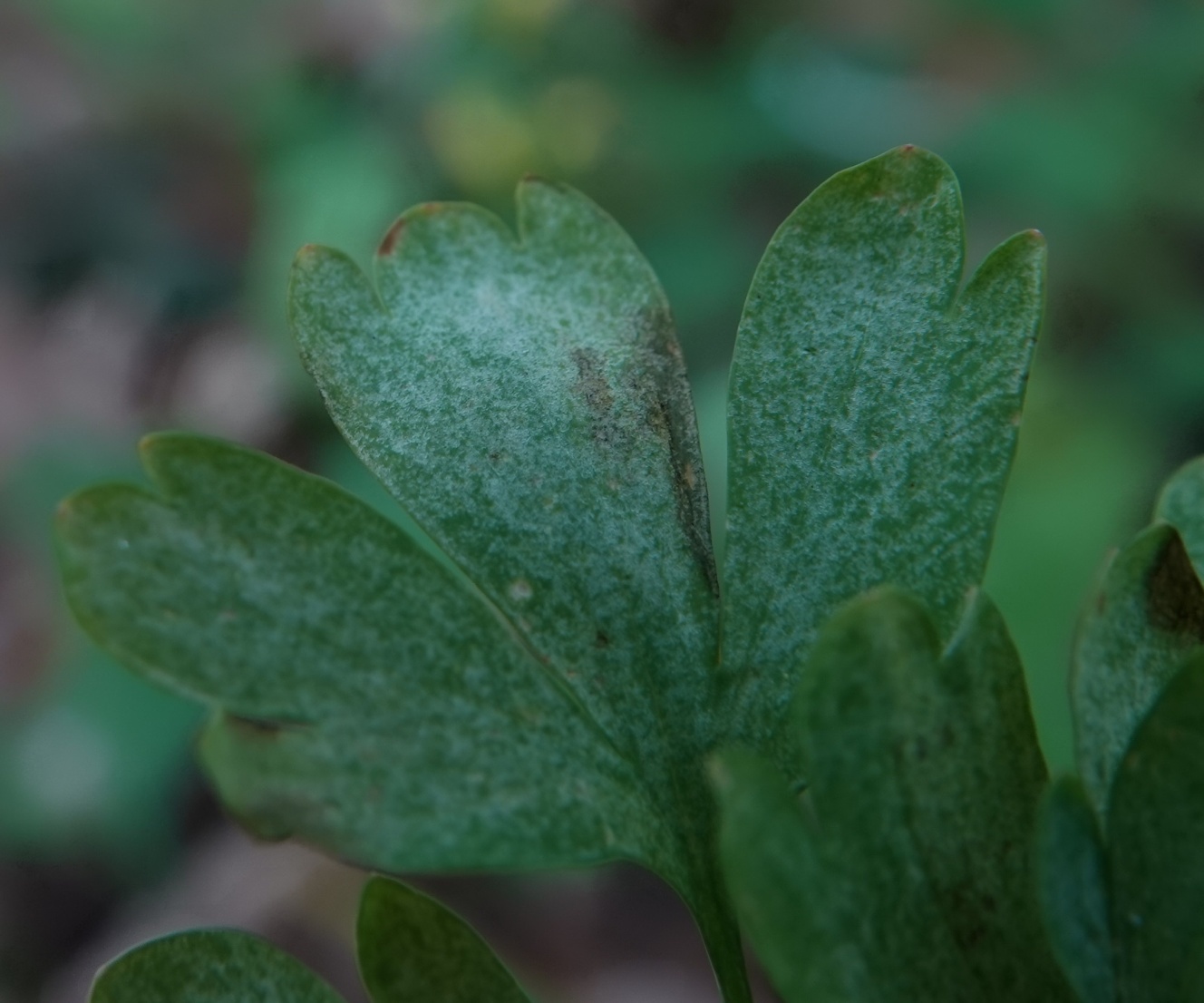 Peronospora corydalis de Bary, GOE/GOE-DOL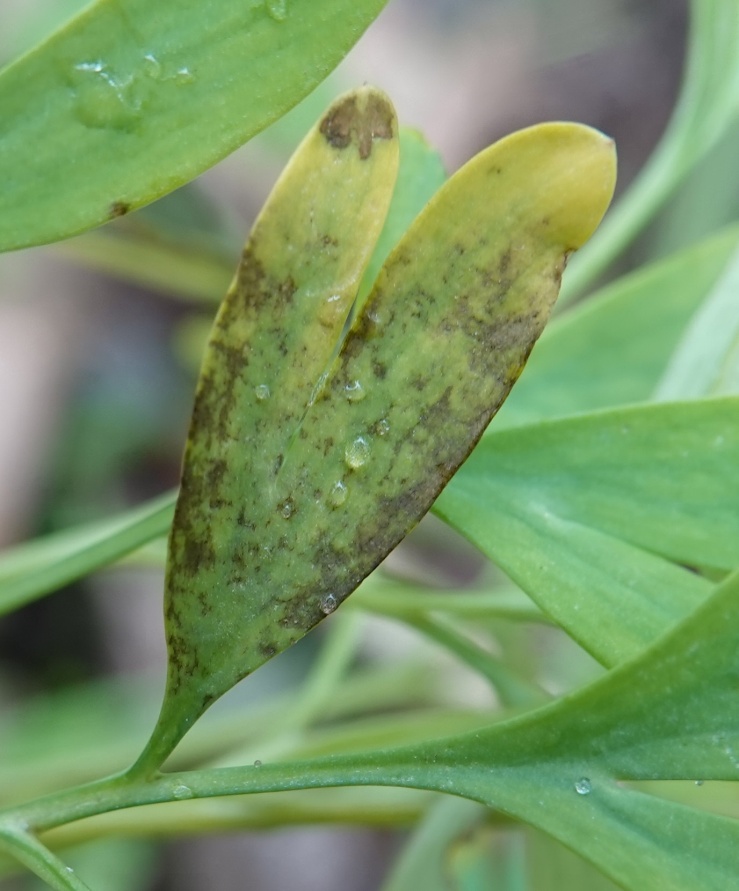 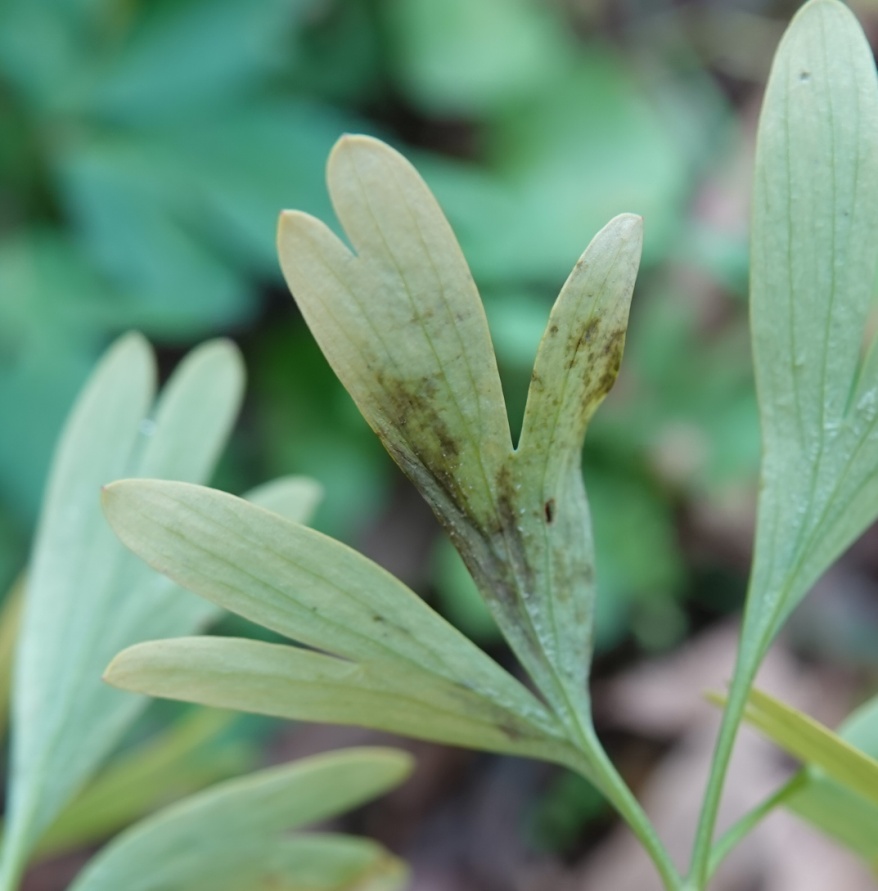 Peronospora lamii A. Braun, GOE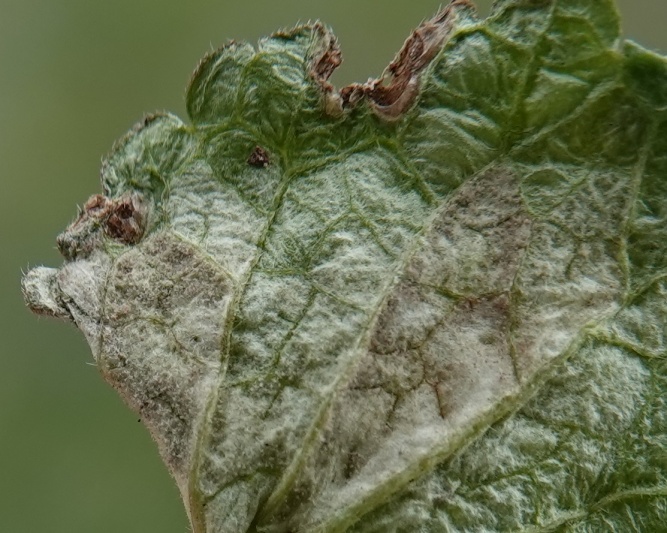 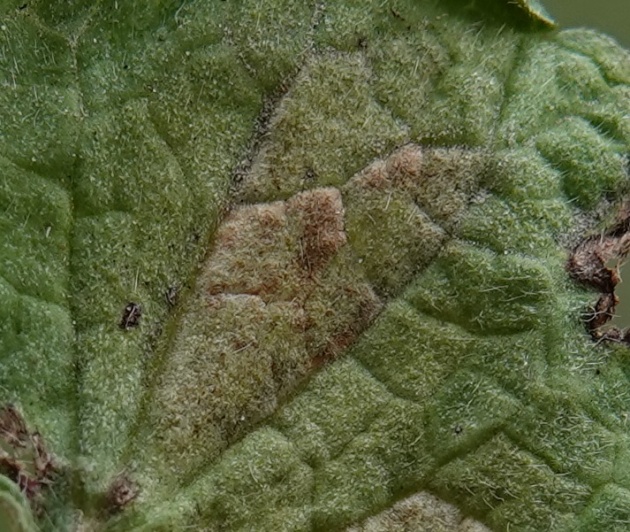 Peronospora lamii A. Braun (1857) - Peronosporales - Peronosporaceae - sur Lamium purpureum L., 1753 - Lamier pourpre - Lamiales - Lamiaceae (Lieu : RICHWILLER « Gare désaffectée » - 16.04.2021 - Date photo : 17.04.2021)Pestalotiopsis guepinii (Desmazières) Steyaert, DOLPeziza merdae Donadini, HAIPeziza succosella (Le Gal & Romagnesi) Moser, WILPhaeohelotium monticola (Berk.) Dennis (sensu Baral), DEF-DOL/DOL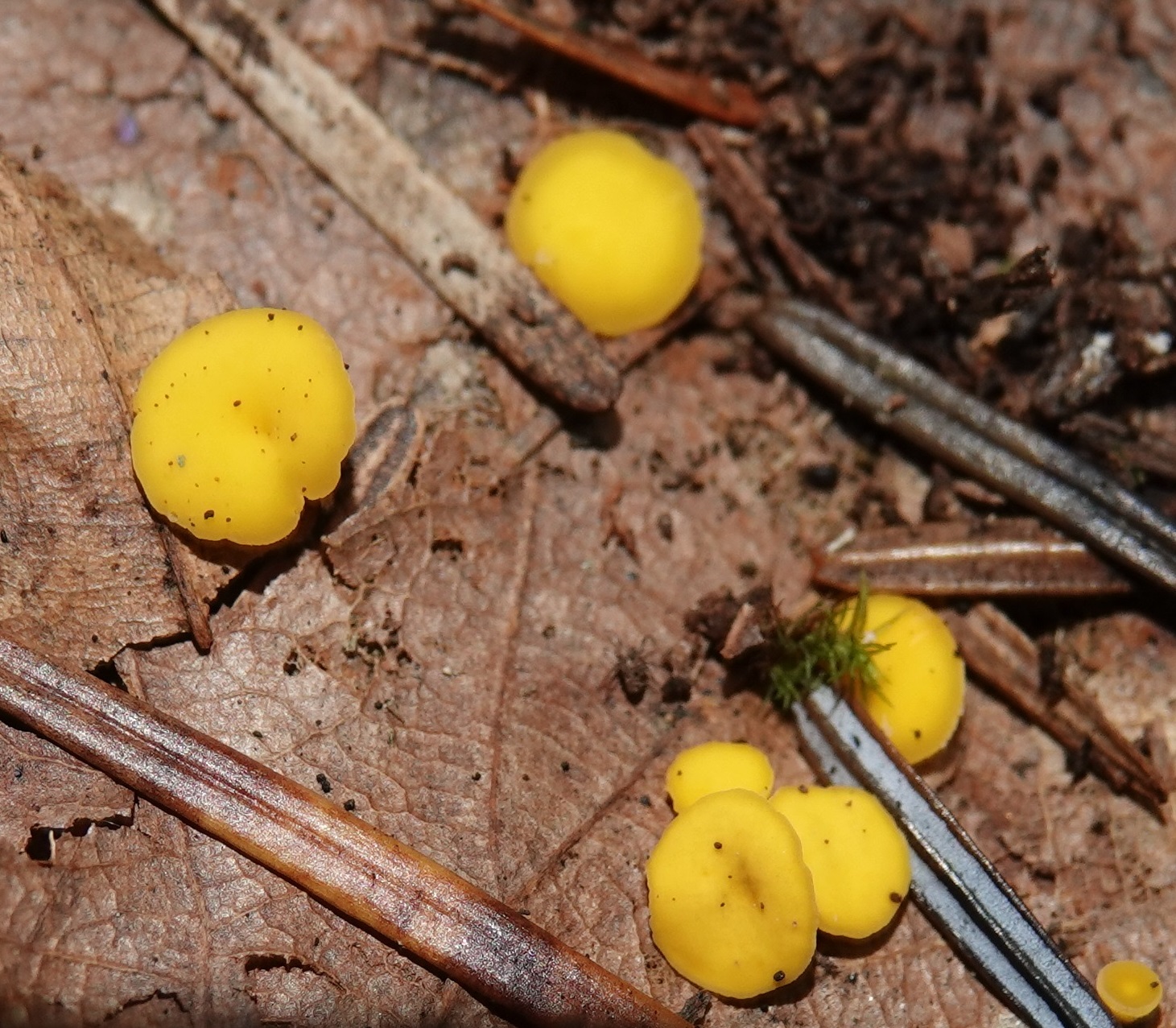 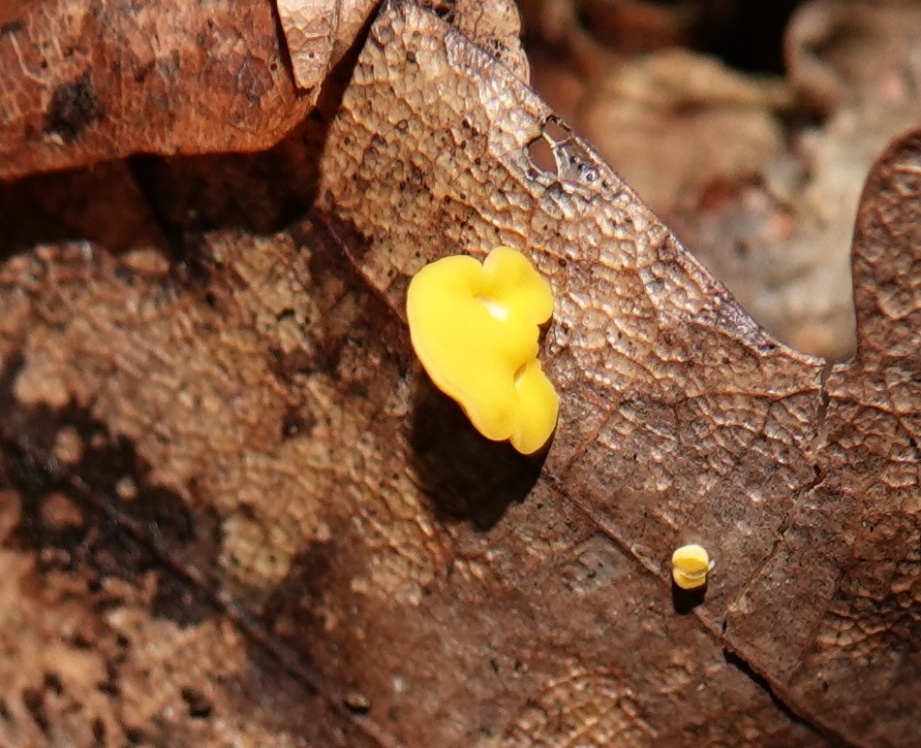 Phlebia columellifera (G. Cunn.) Duhem, WIL/BLSPhyllachora graminis (Persoon) Fuckel, DEF-DOL/DOL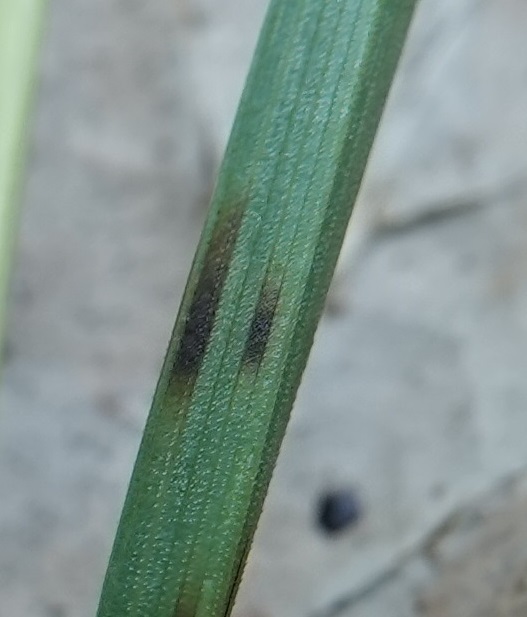 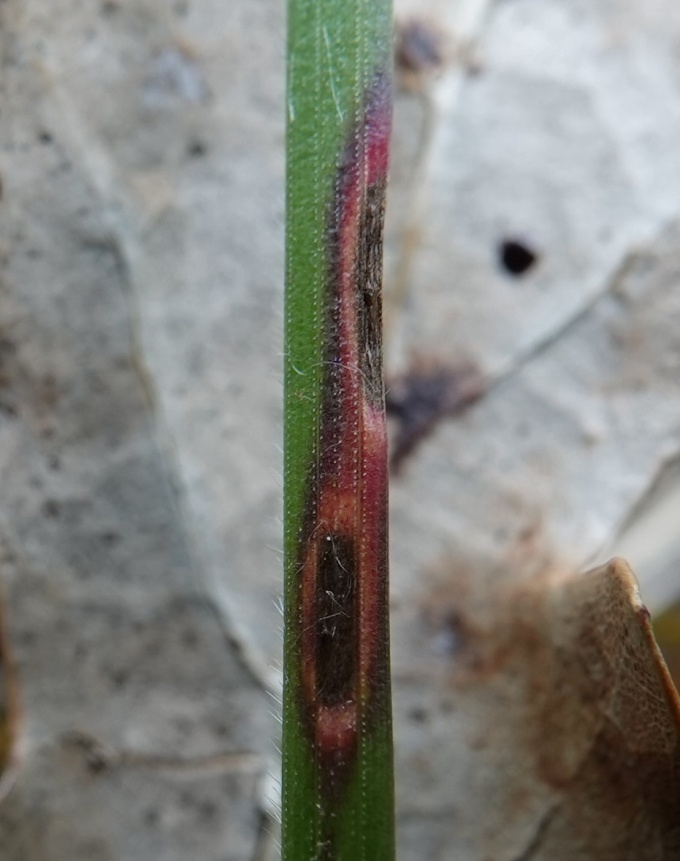 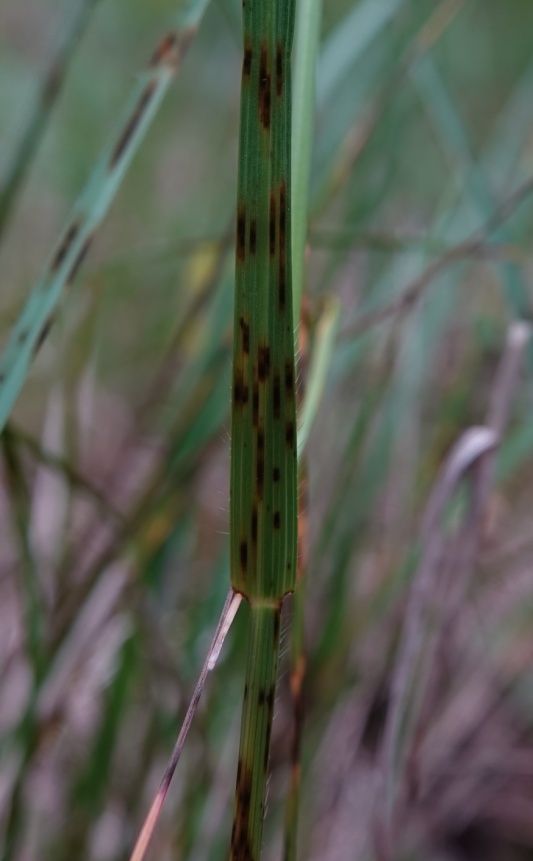 Pluteus hispidulus var. cephalocystis Schreurs, DOL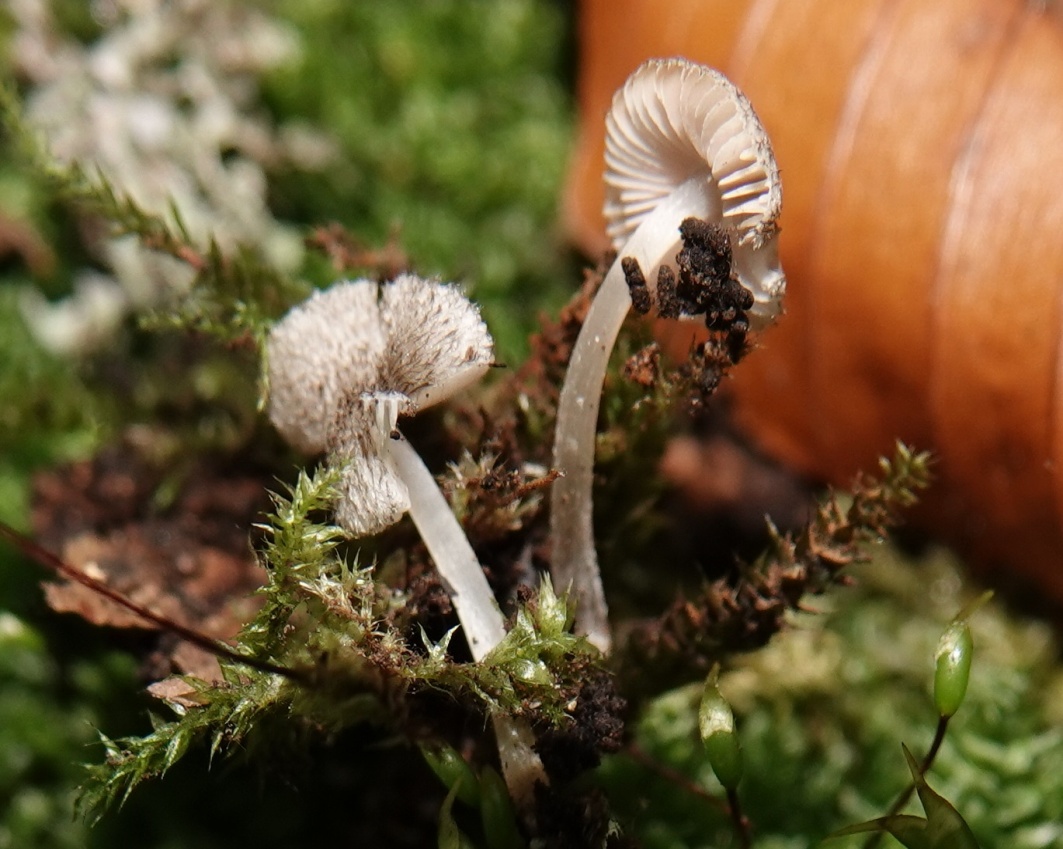 Pluteus hispidulus var. cephalocystis Schreurs, 1985 - Pluteales - Pluteaceae (lieu : secteur forestier aux alentours de  BALLERSDORF - 25.10.2021)Podosphaera senecionis U. Braun, DOL-DEF/DOL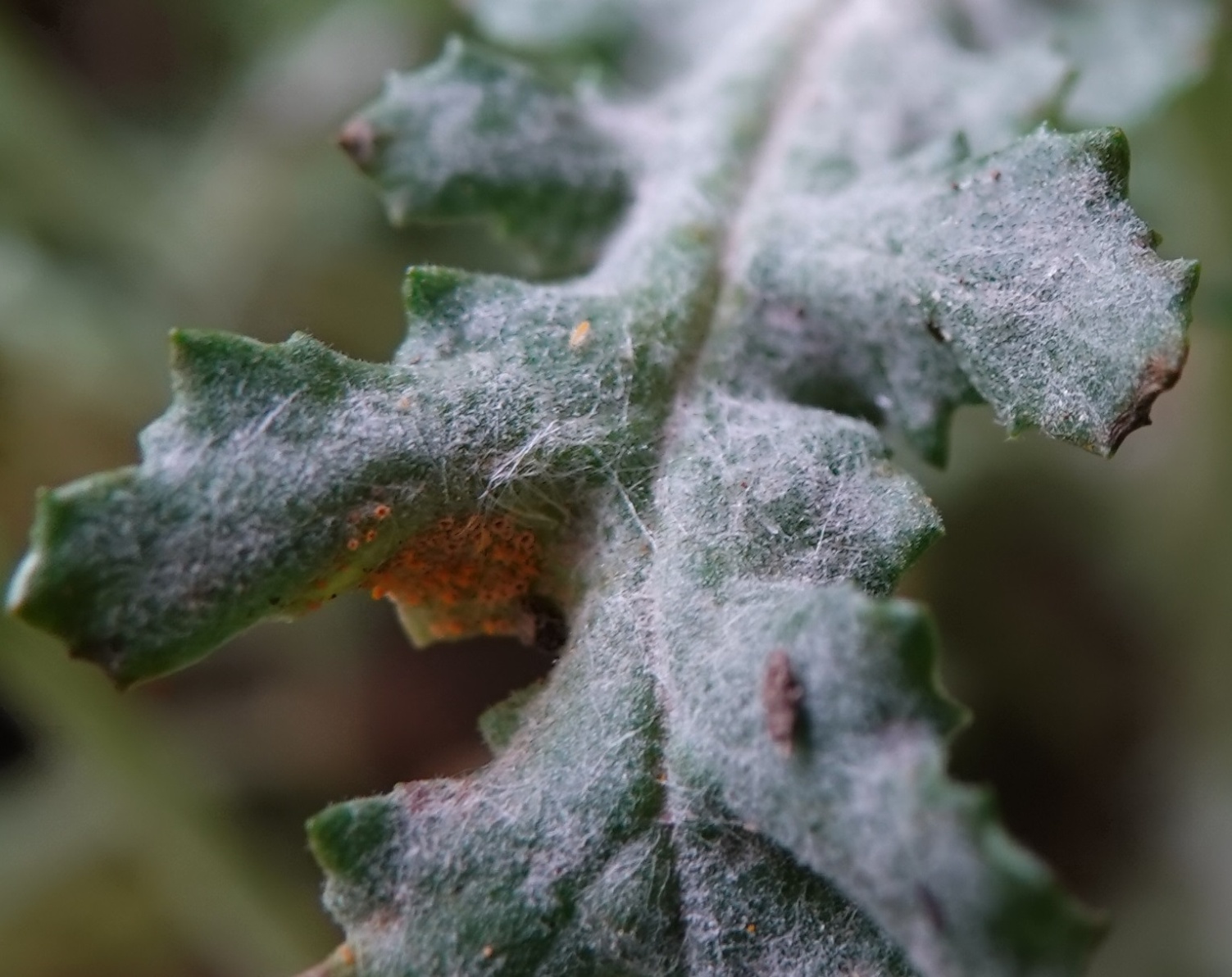 Podosphaera senecionis U. Braun 2012 - Erysiphales - Erysiphaceae - sur Senecio vulgaris L. 1753 - Séneçon commun - Asterales - Asteraceae  (lieu : Ecomusée d’Alsace UNGERSHEIM - 06.05.2021)Polyporus choseniae (Vassilkov) Parmastro, TAS/MOIPseudombrophila stercofringilla Dougoud, HAI (1ere récolte française)Puccinia albescens (Gréville) Plowright, DEF-DOL/DOL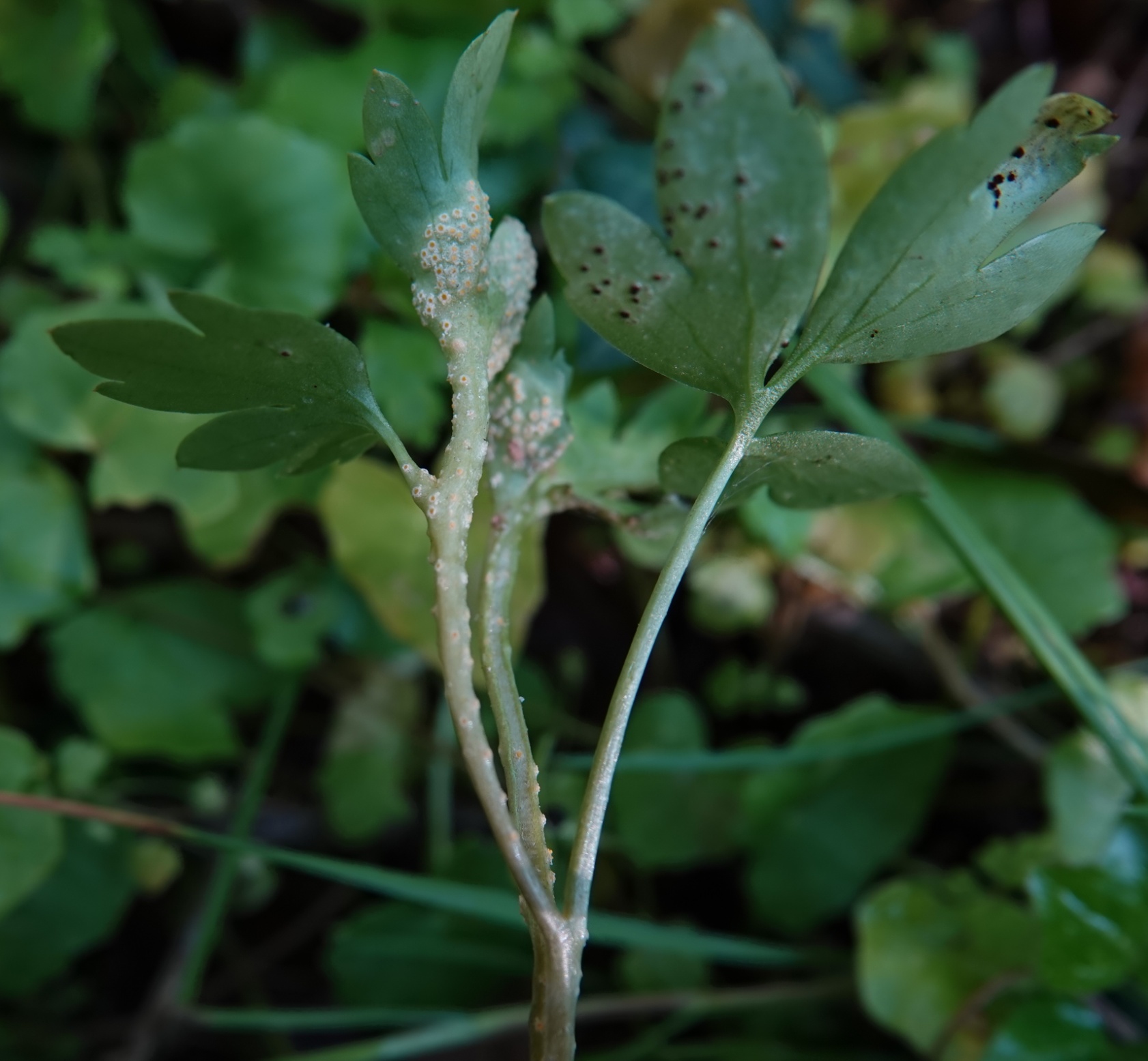 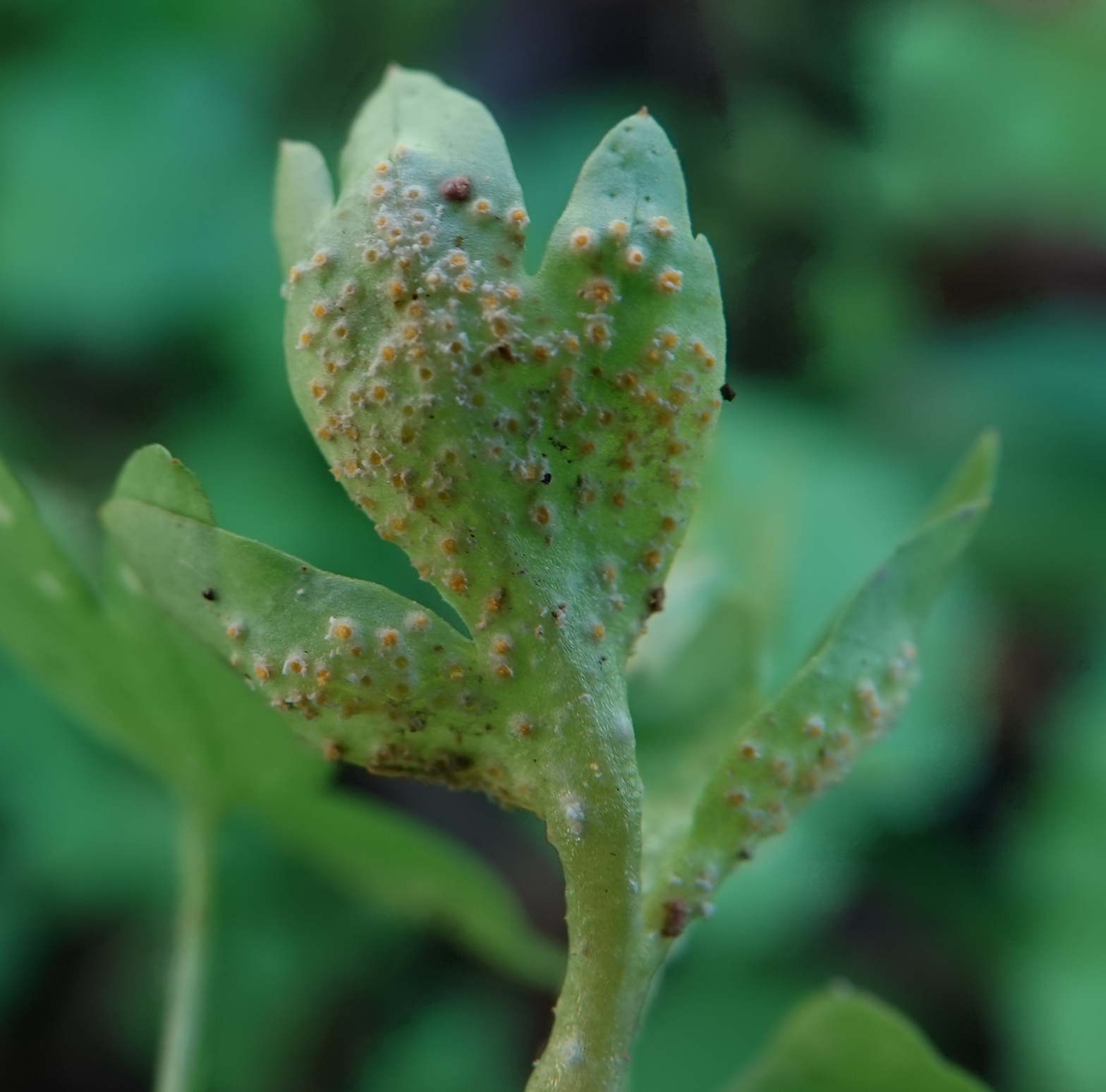 Puccinia chrysosplenii J. Schröter, DOLPuccinia cribrata Arthur & Cummins, DEF-GOE/GOE-DOLPuccinia picridis Hazsl., DEF-DOL/DOL(GOE)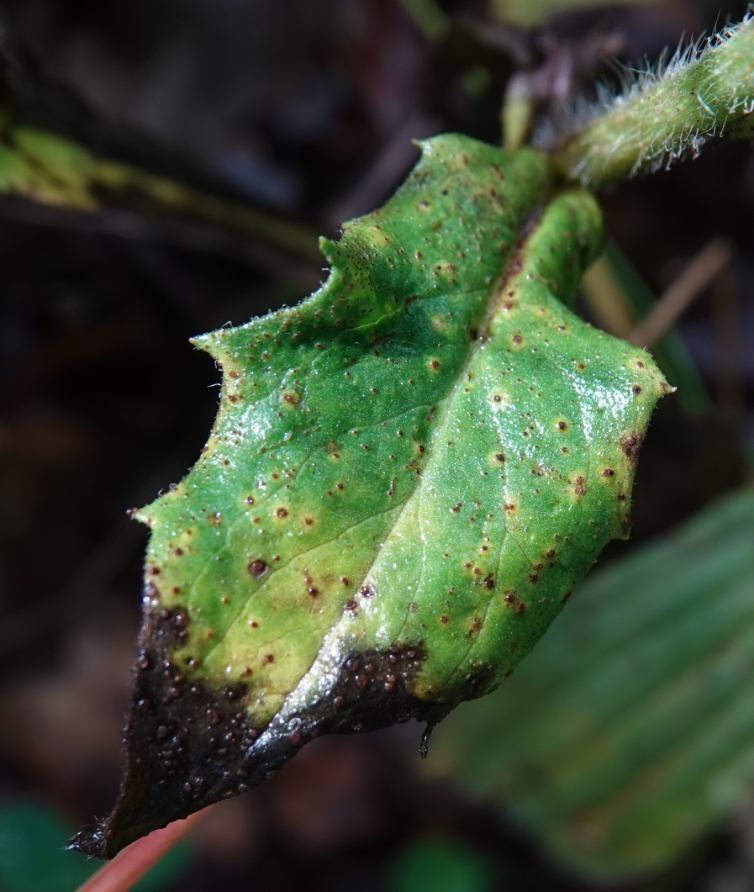 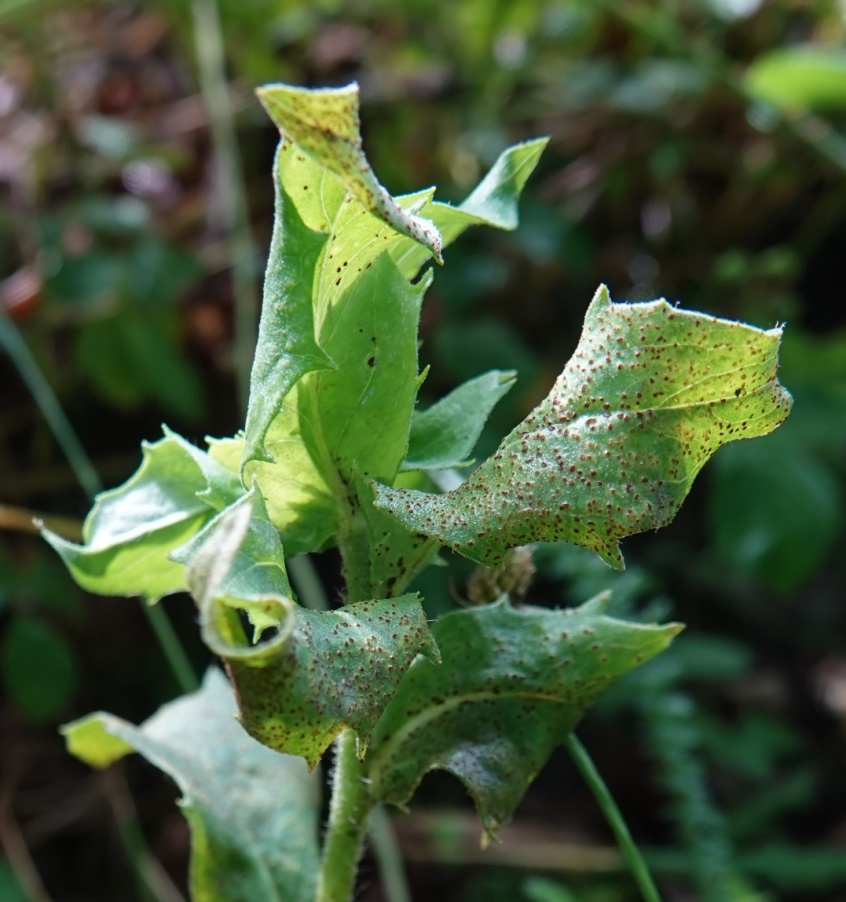 Puccinia rossiana (Saccardo) Lagerheim, DEF-DOL/DOL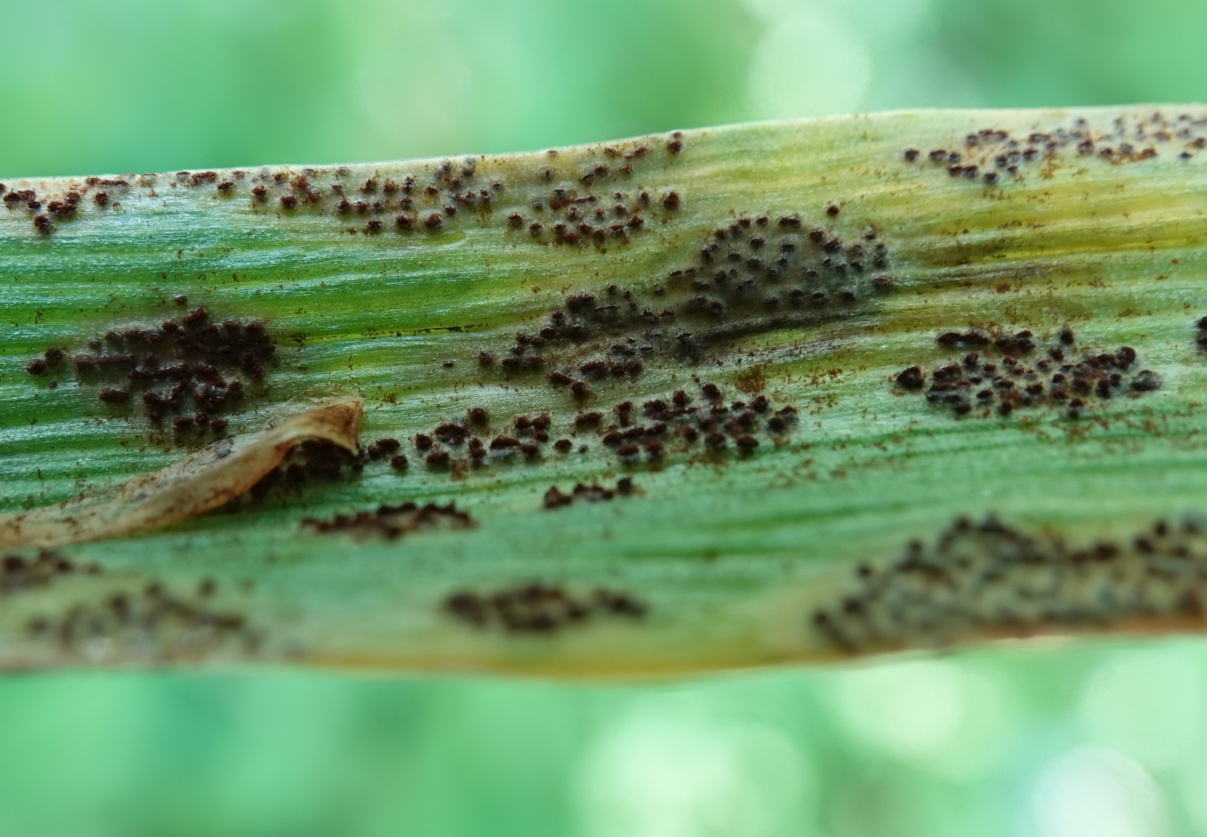 Pulvinula constellatio (Berk. & Br.) Boudier, WILRamaria decurrens (Pers.) R.H. Petersen, DOLPulvinula constellatio (Berk. & Br.) Boudier, WILRamularia lamii Fuckel, GOE/GOE-DOLRomagnesiella campestris E. Musumeci, holotypus, MUS (Photos : E. Musumeci)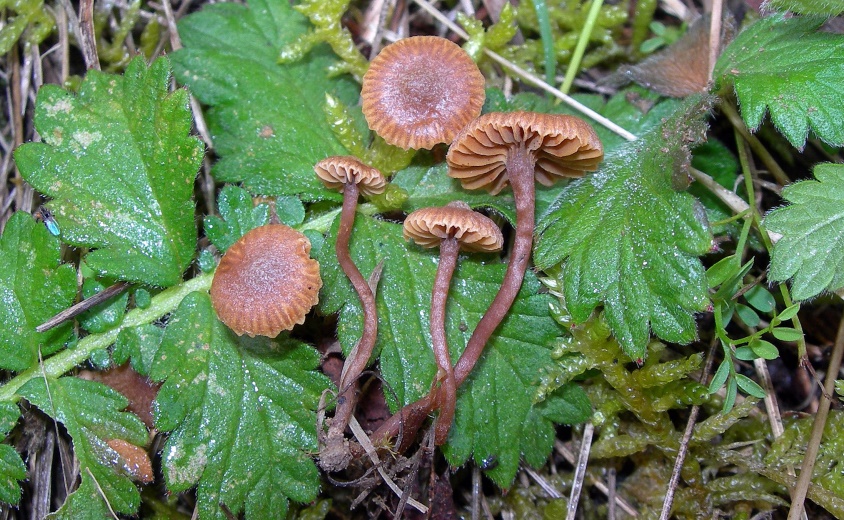 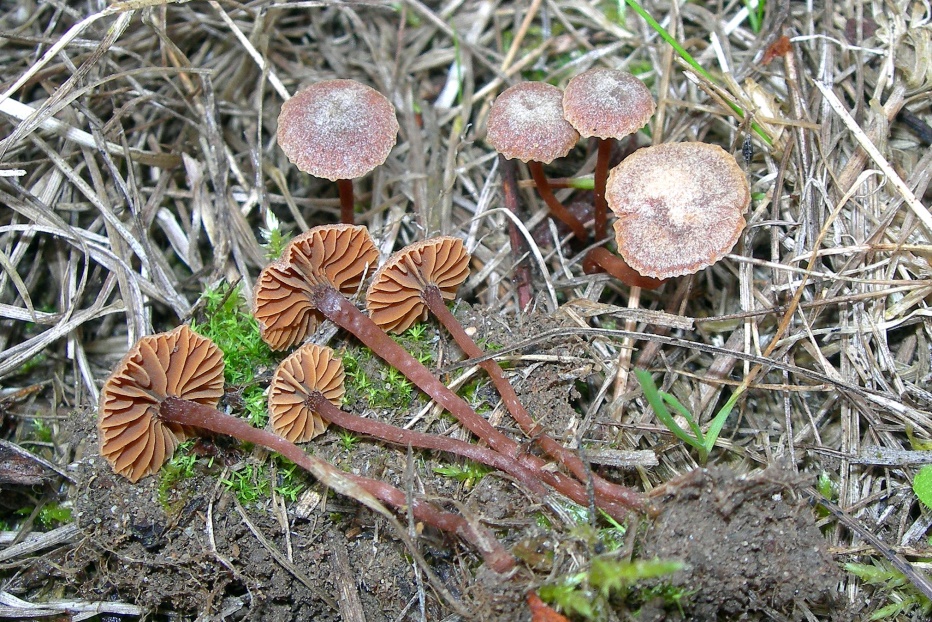 Romagnesiella clavus f. mediterranea Contu & P.A. Moreau, MUS (Photos : E. Musumeci)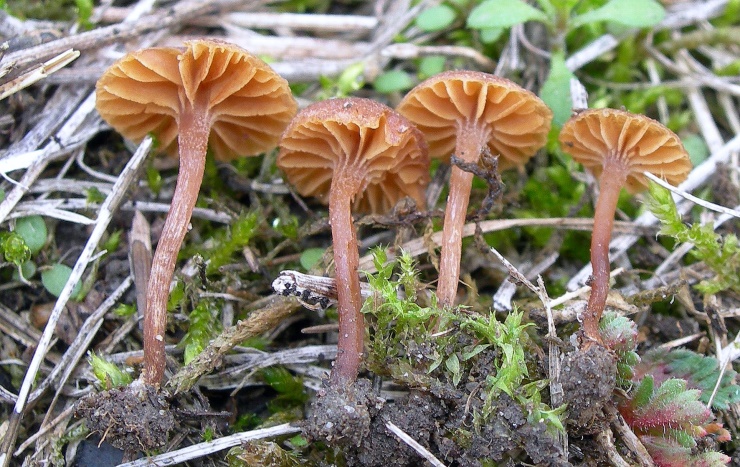 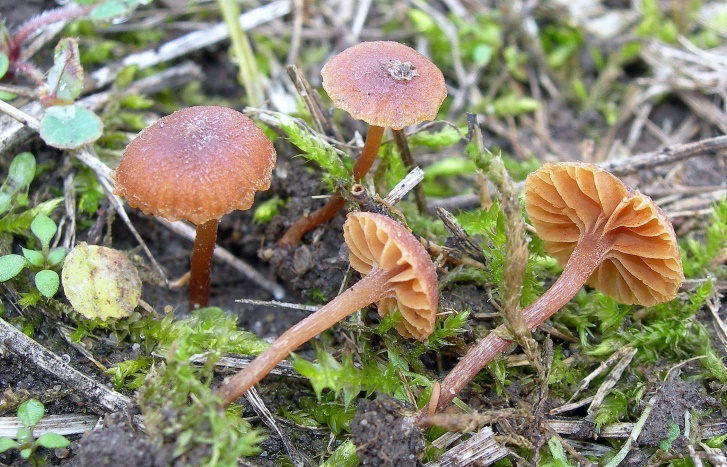 Russula aff. persicina, nov. spec., TRERussula pallidospora Bum ex Romagnesi, DOL (Photo : Isabelle Doll)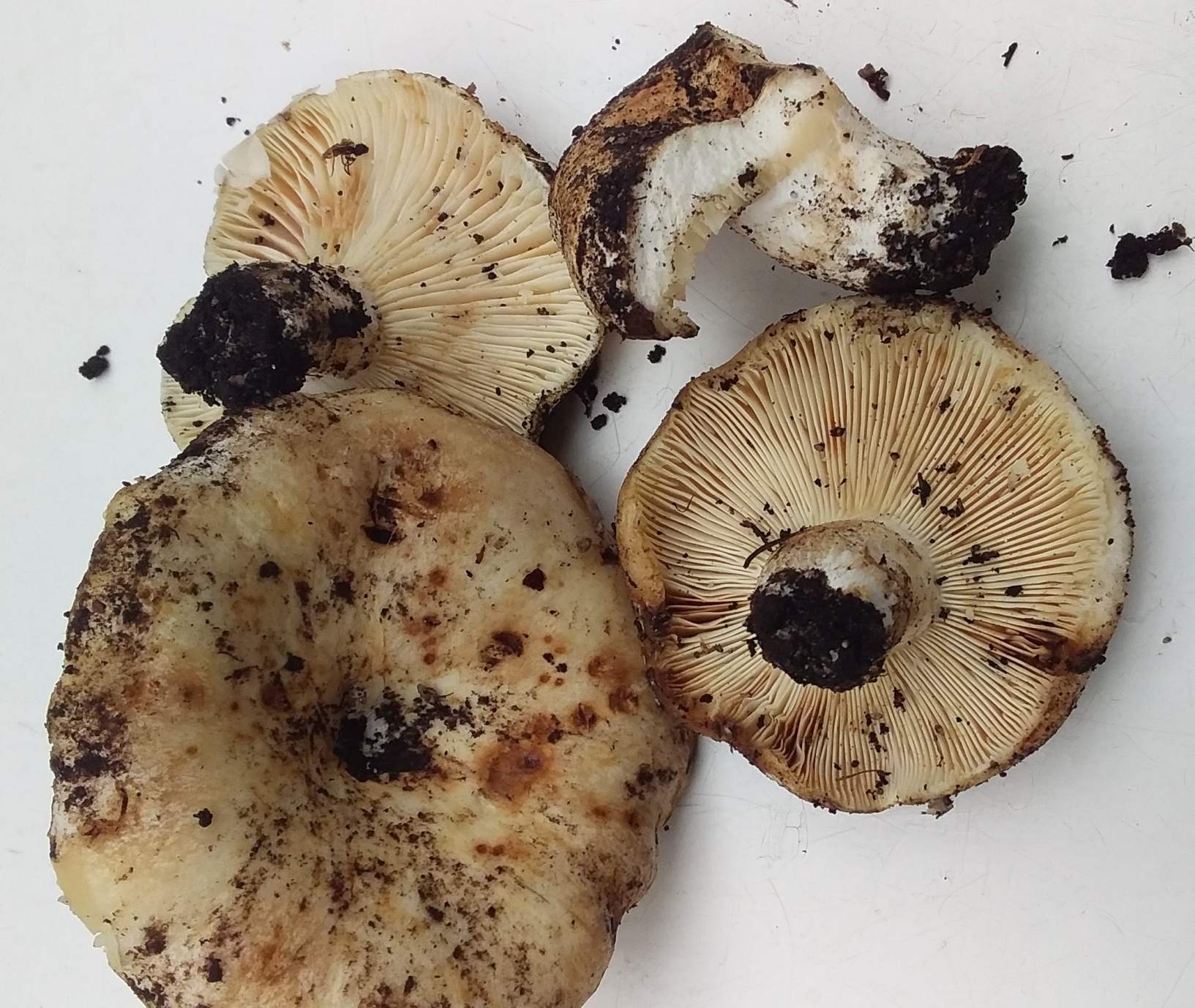 Russula roseocremea Socha, Halek & Baier, TREScutellinia pseudotrechispora (J. Schröter) Le Gal, KIE/ARGSeptoria ari Desmazières, DEF/DOL-MUL,DOL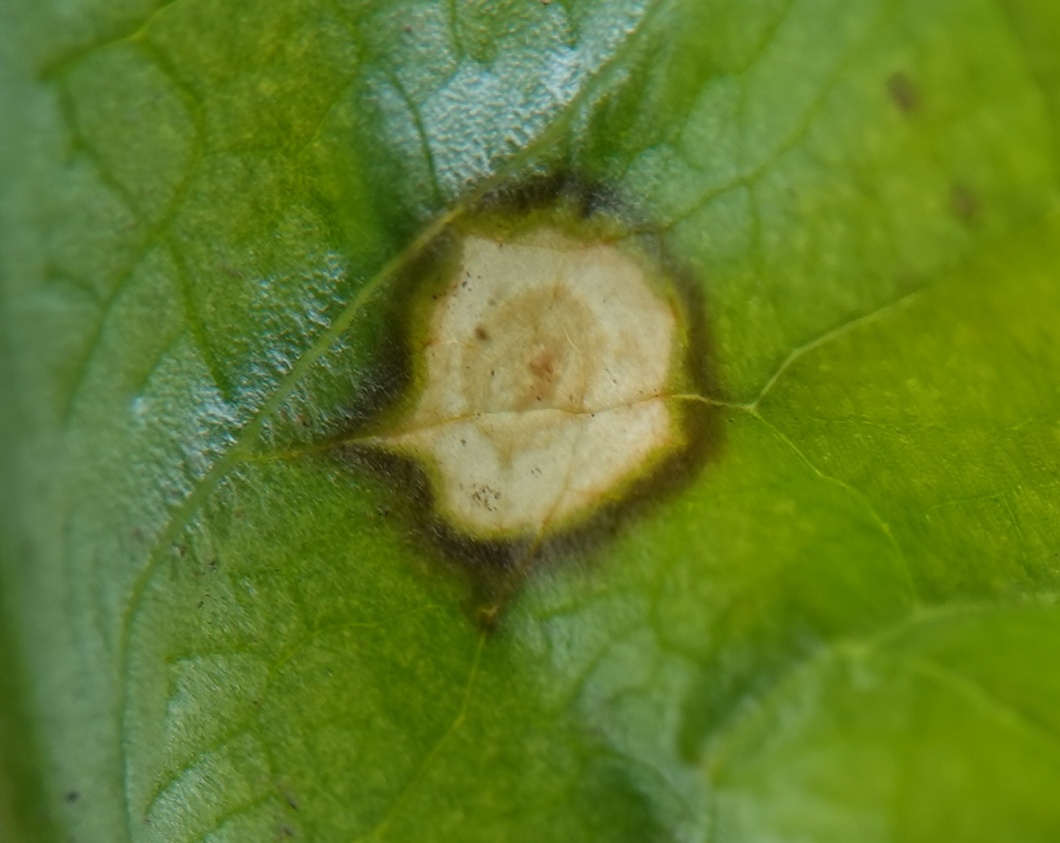 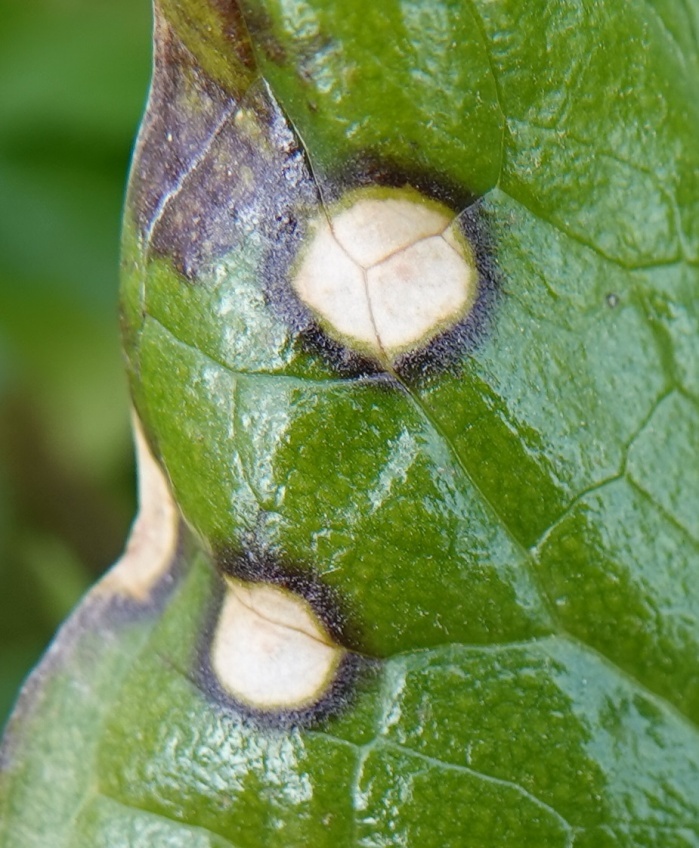 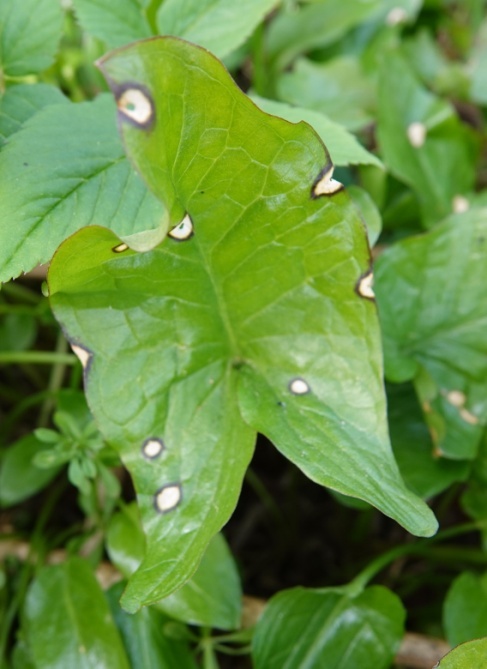 Septoria ari Desm. - Capnodiales - Mycosphaerellaceae - sur feuilles de Arum maculatum L., 1753 - Alismatales - Araceae (Lieu : secteur SCHWEIGHOUSE-THANN - 10.04.2021)Septoria erigerontis Peck, DOL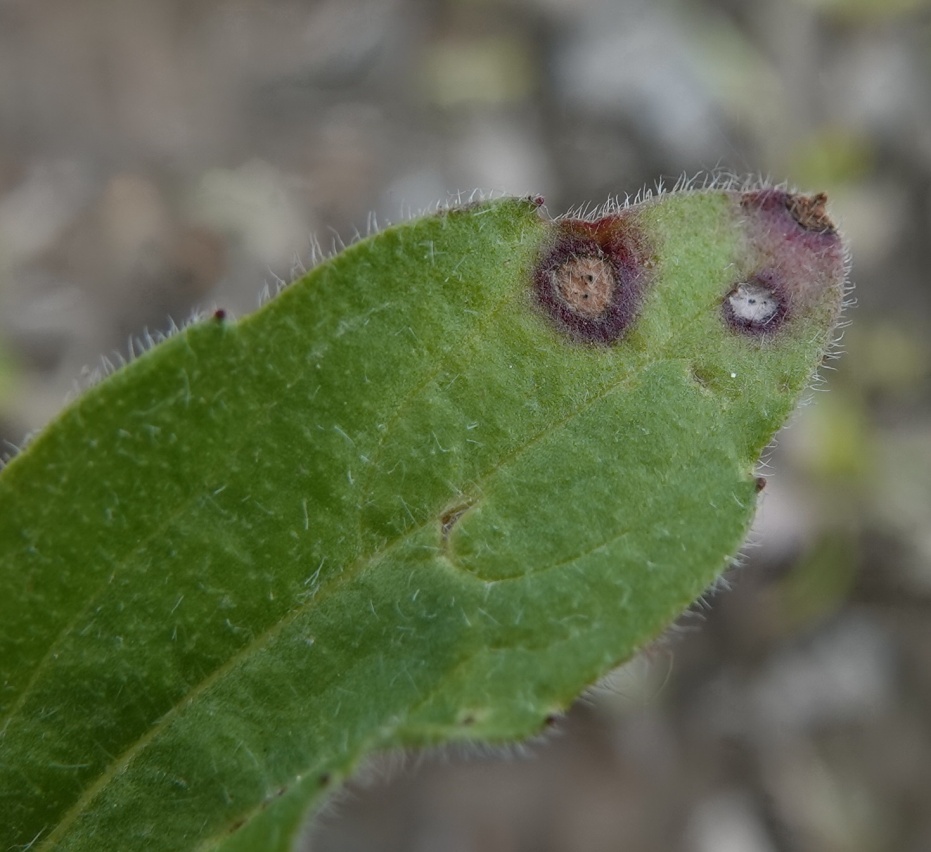 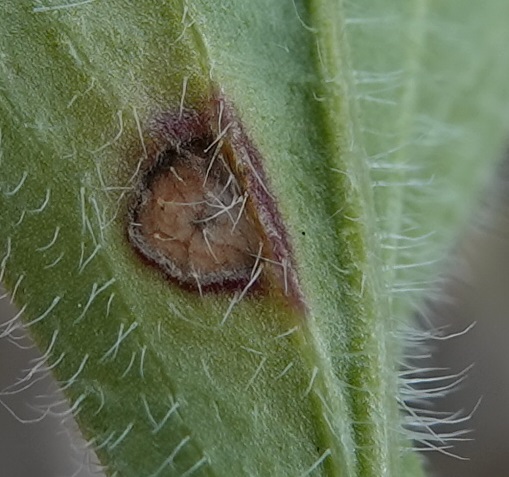 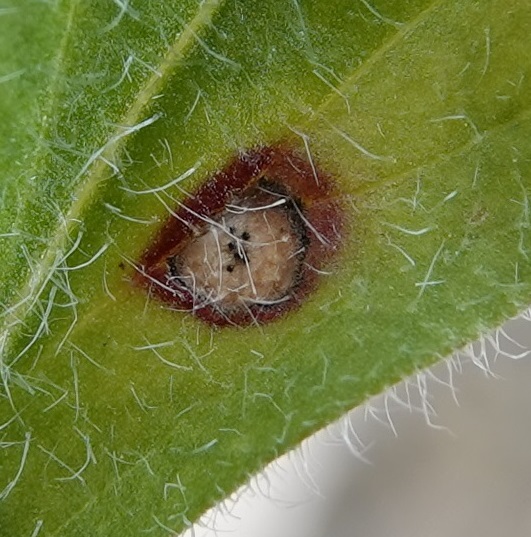 Septoria erigerontis Peck, 1872 - Capnodiales - Mycosphaerellaceae - sur Erigeron annuus (L.), Desf., 1804 (Synonyme : Stenactis annua (L.) Nees, 1832) - Erigeron annuel - Vergerette annuelle  - Asterales - Asteraceae (lieu : Ecomusée d’Alsace UNGERSHEIM - 08.05.2021)Septoria stellariae Roberge ex Desmazières, GOE/GOE-DOL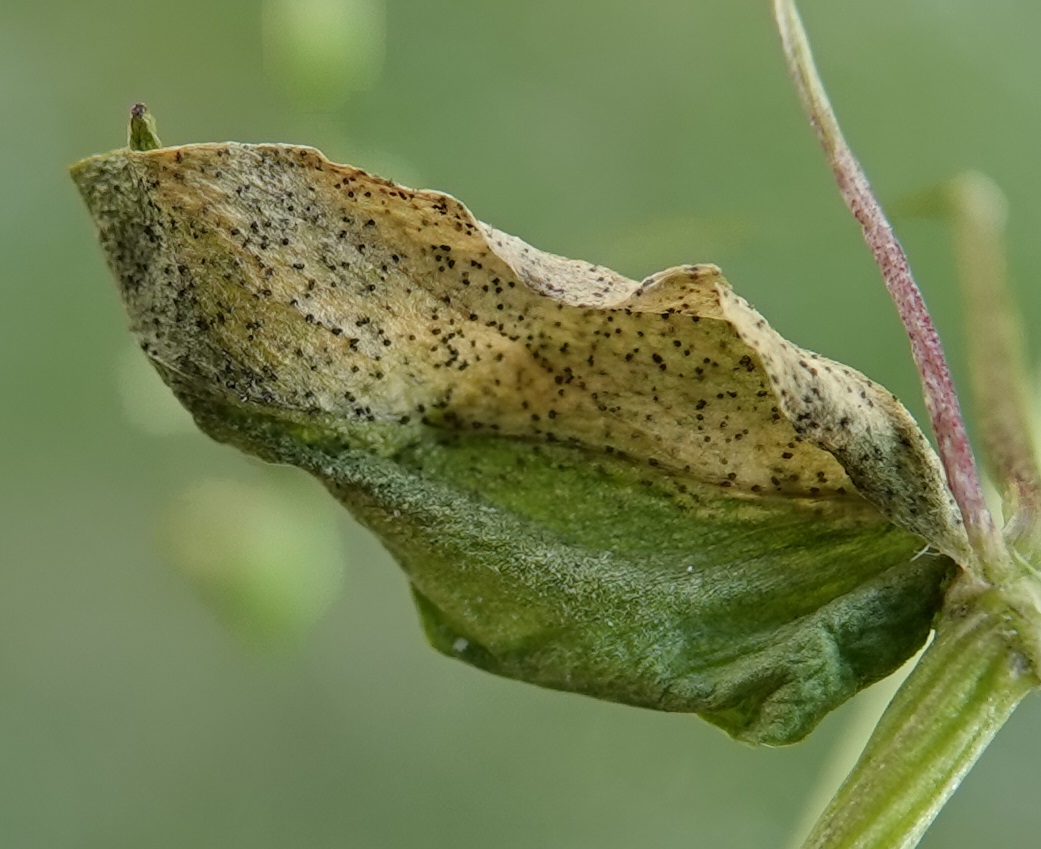 Septoria urticae Desm. & Roberge, GOE-DEF/DOLPulvinula constellatio (Berk. & Br.) Boudier, WILStigmina carpophila (Léveillé) Ellis, DEF/SUGSynchytrium taraxaci De Bari & Woronin, DEF/DOL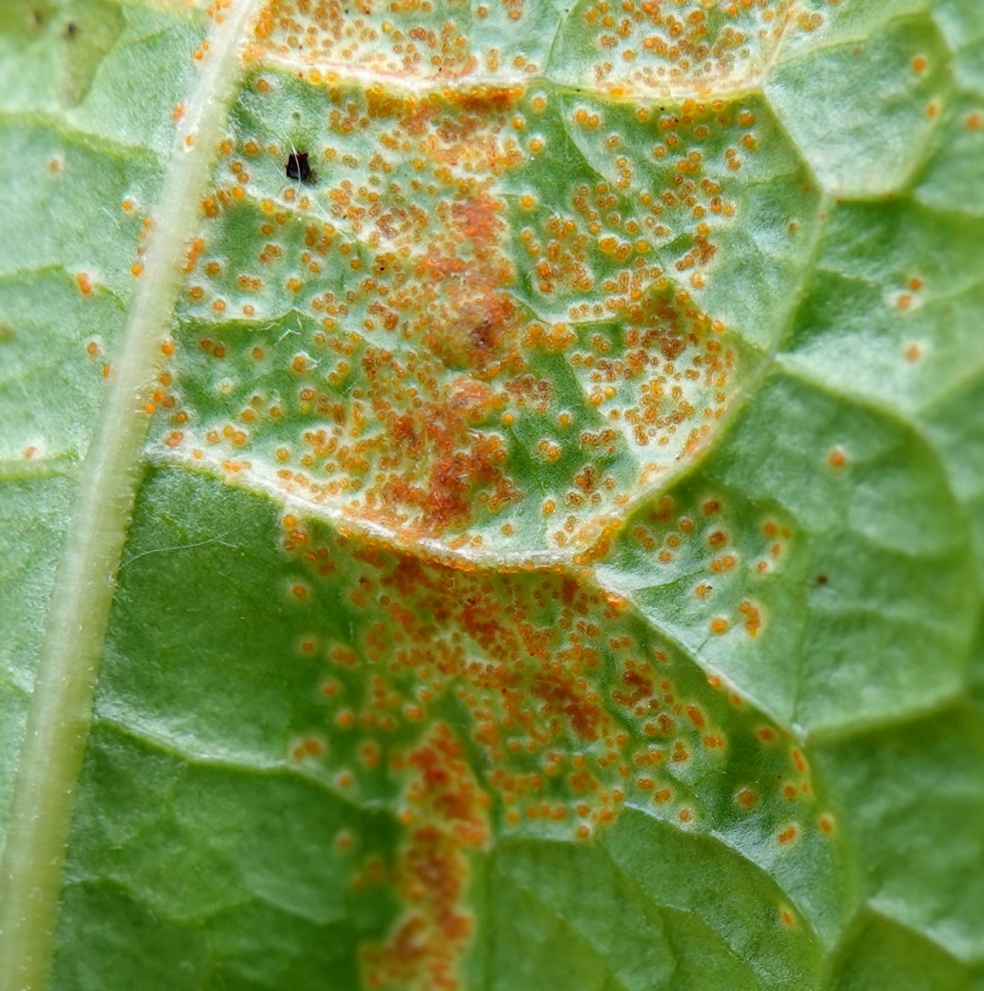 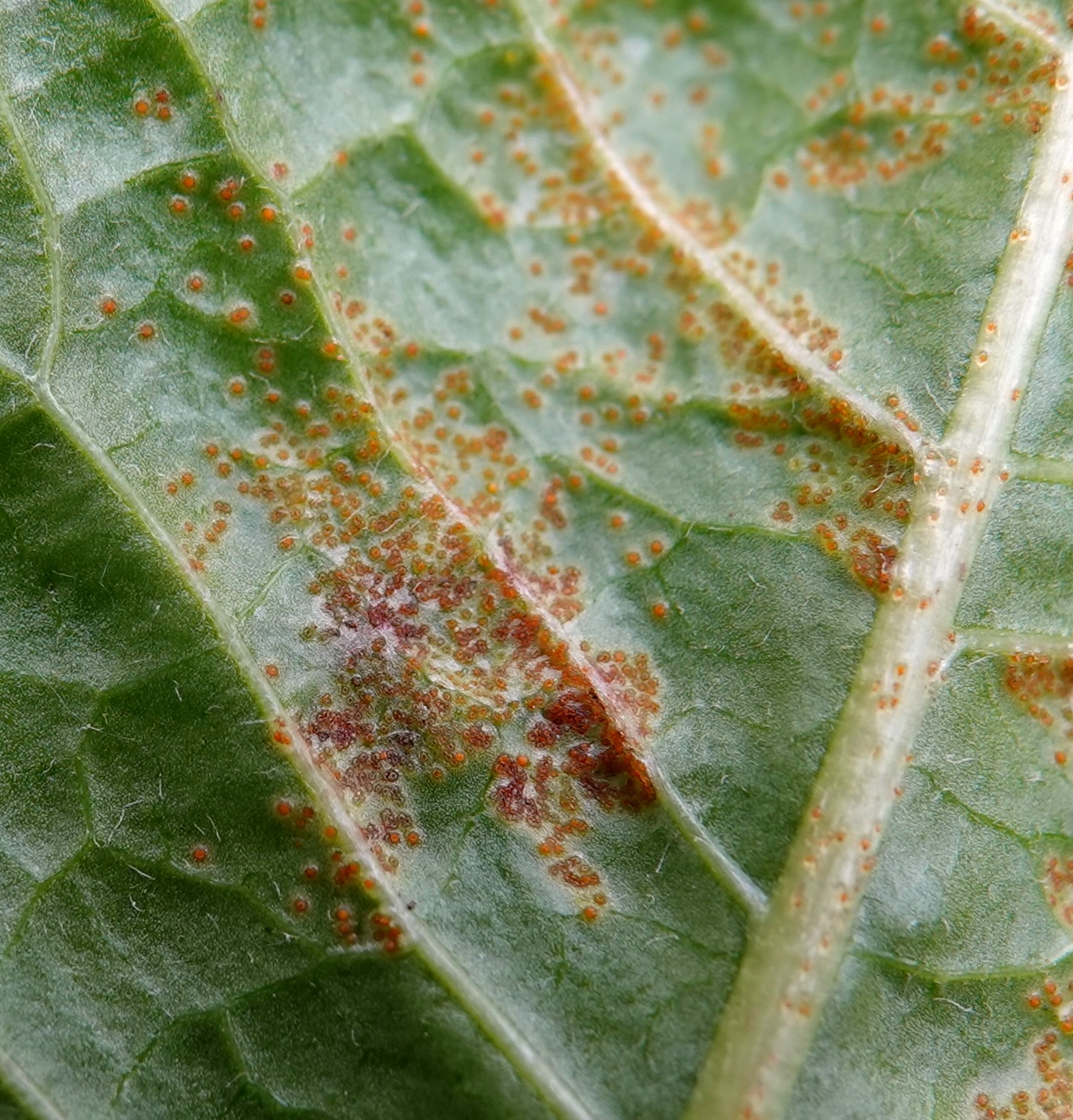 Synchytrium taraxaci de Bary & Woronin, 1865 - Chytridiales - Synchytriaceae - sur Pissenlit (lieu :  SOULTZMATT secteur Gauchmatt - 12.05.2021) Thanatephorus brevisporus Pouzar, WIL/BLSTomentella badia (Link) Stalpers, WIL (Photos : Markus Wilhelm)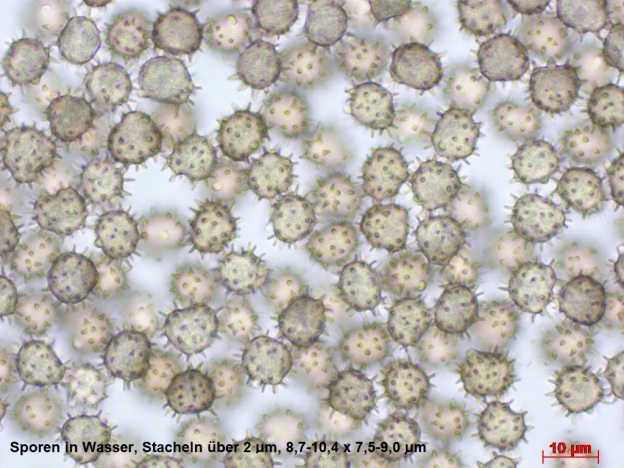 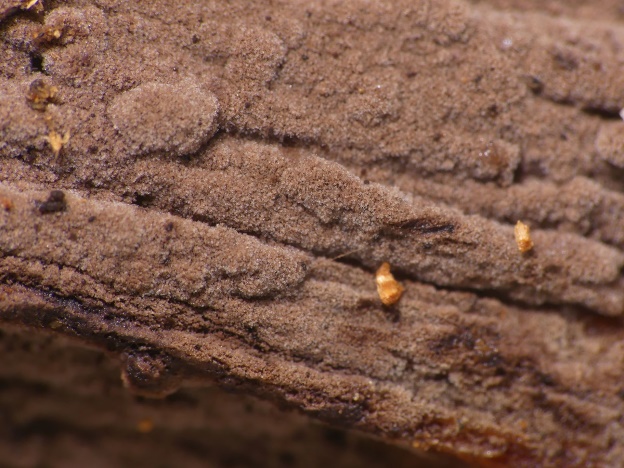 Tomentella umbrinospora M.J. Larsen, WIL (Photos : Markus Wilhelm)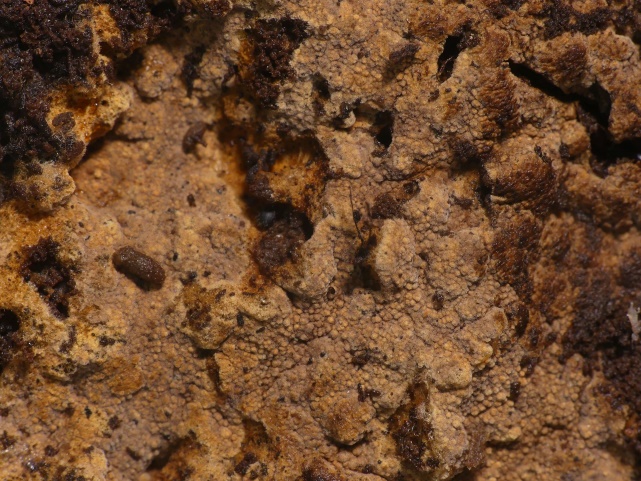 Tremella versicolor Berk. & Broome, DEF/DOL-MUL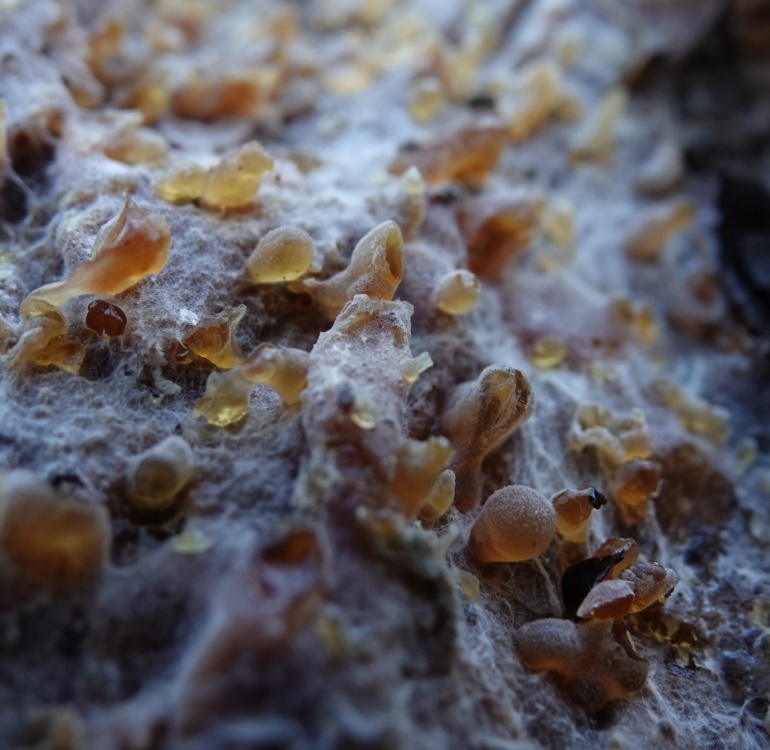 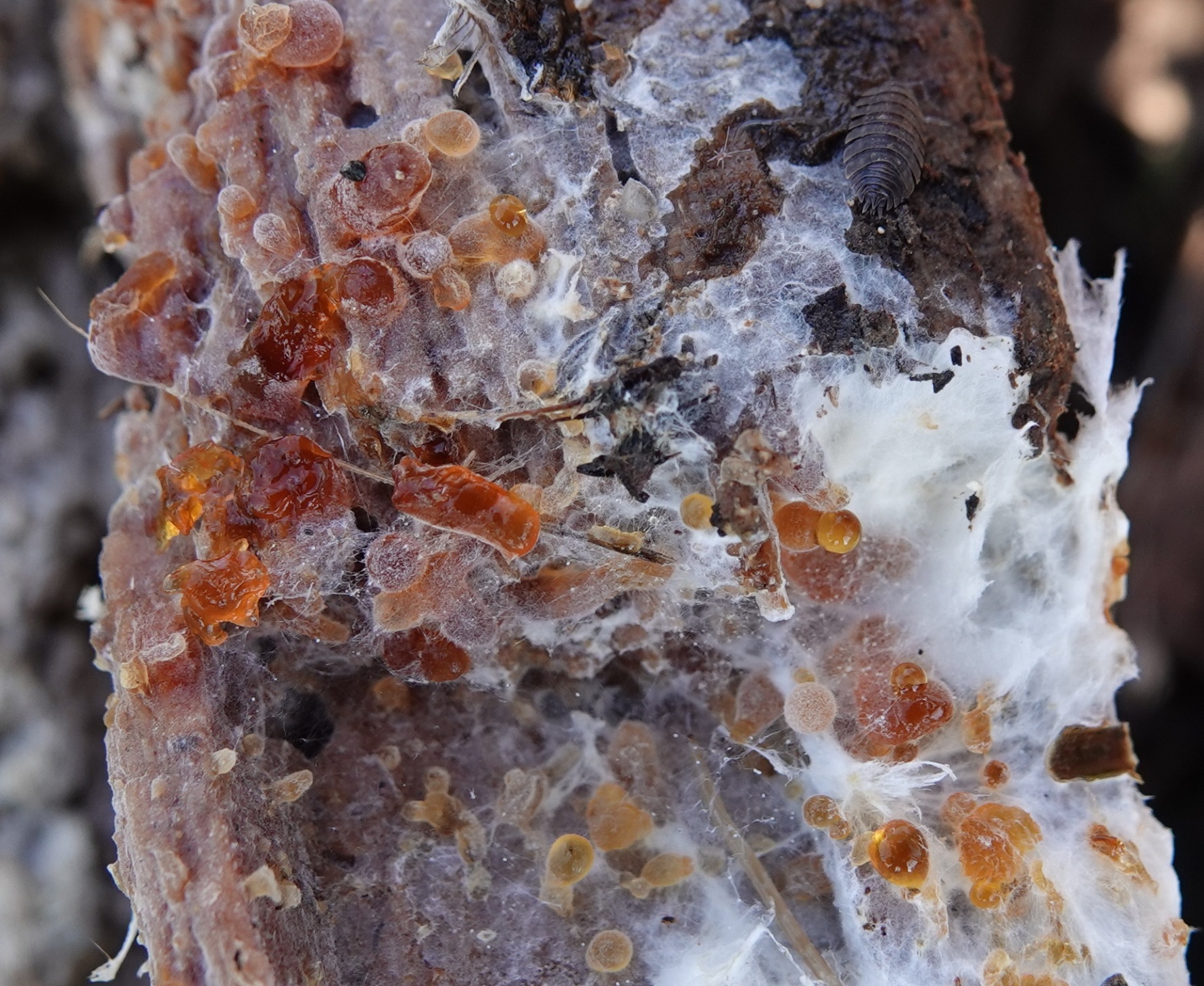 Tremella versicolor Berk. & Broome, 1854 - Tremellales - Tremellaceae   (Lieu : MULHOUSE « Coulée verte - l’Ill » - 06.03.2021)Trichia lutescens (Lister) Lister, WENTrichia nivicole Kuhnt, WOETricholoma saponaceum f. albinique ad int., SMHR/SARTyphrasa nanispora Örstadius, Hauskn. & E. Larss., TREUrocystis colchici (Schltdl.) Rabenh., DOL-DEF/DOL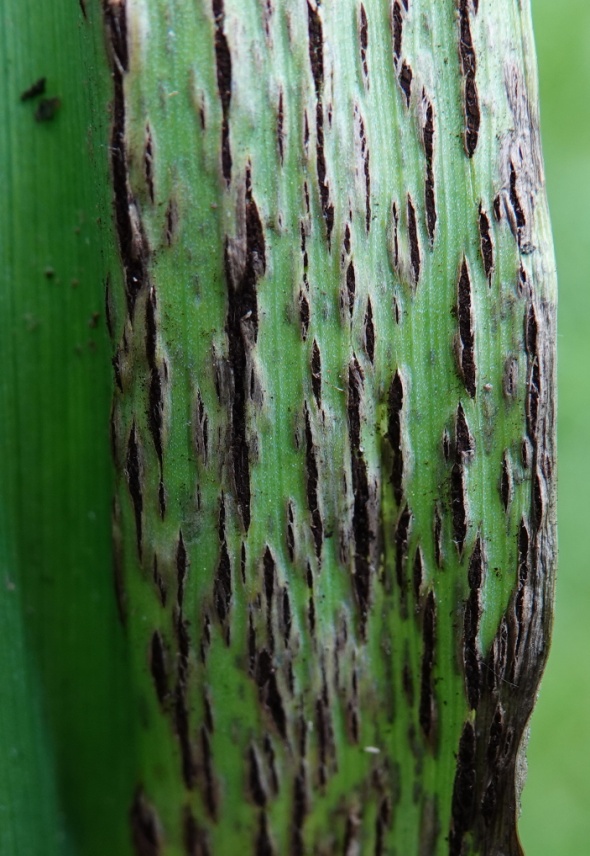 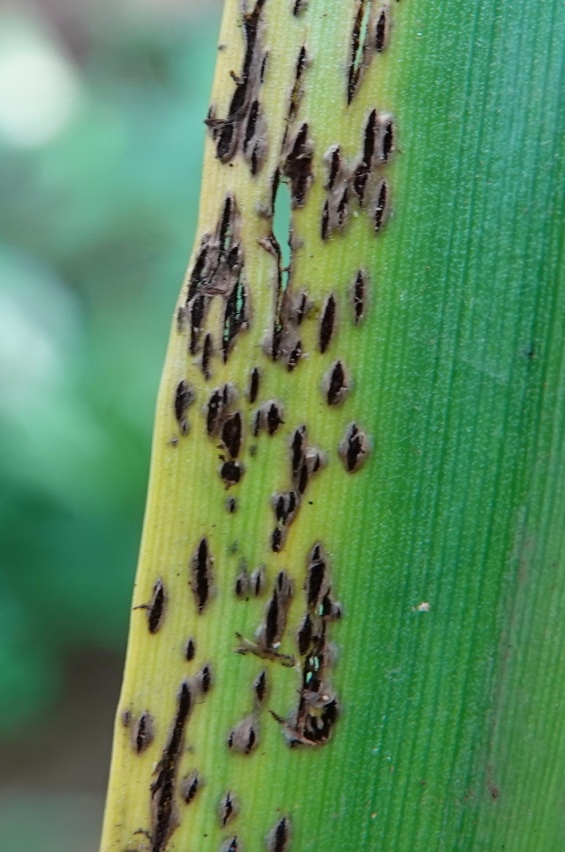 Uromyces ambiguus (DC.) Fuckel DEF/DOL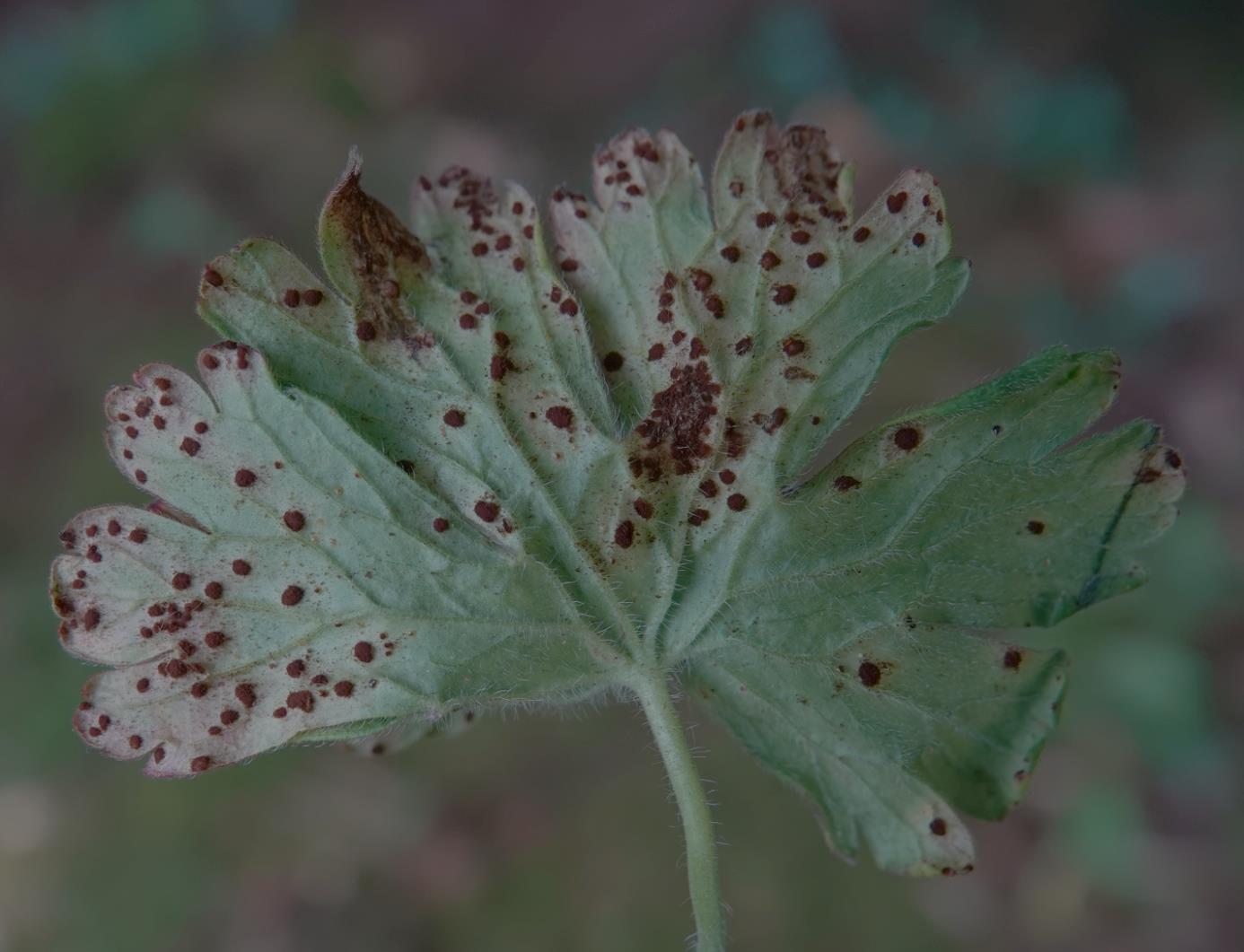 Uromyces kabatianus Bubak, DOL